      МУНИЦИПАЛЬНЫЙ                                               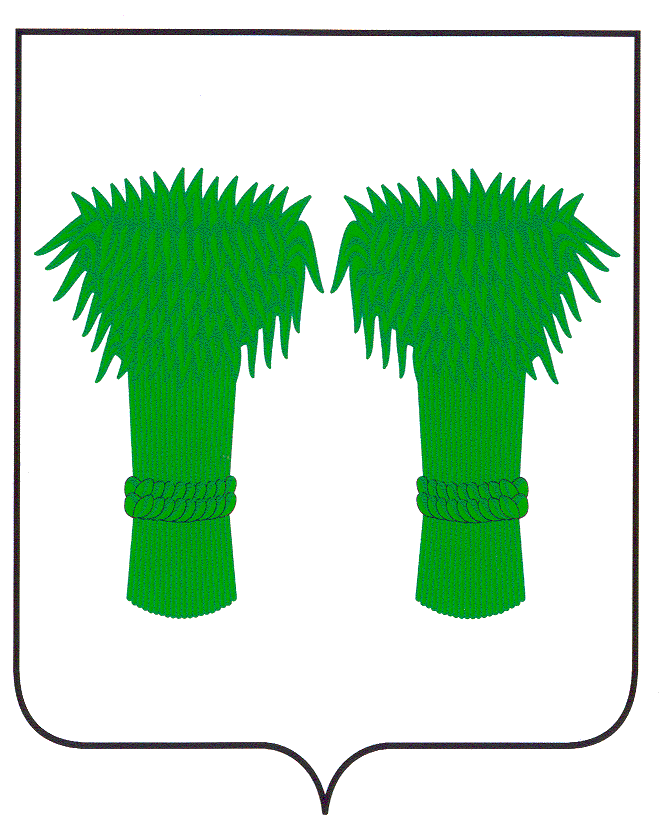   ВЕСТНИК                    информационный бюллетень                            Официальное издание районного Собрания депутатов и                                администрации Кадыйского   муниципального районаРОССИЙСКАЯ ФЕДЕРАЦИЯКОСТРОМСКАЯ ОБЛАСТЬАДМИНИСТРАЦИЯ КАДЫЙСКОГО МУНИЦИПАЛЬНОГО РАЙОНАПОСТАНОВЛЕНИЕ«30 »  сентября    2016 года                                                                                                                   №  286О комплектовании образовательных учреждений Кадыйского муниципального района на 2016-2017 учебный год.      В соответствии с п.1 ч.1 ст.9 Федерального закона  от 29.12.2012г. № 273-ФЗ «Об образовании в Российской Федерации», п.11ч.1ст.15 Федерального закона от 06.10.2003г. № 131-ФЗ «Об общих принципах организации местного самоуправления в РФ», на основании п.п.3,6; 3,7 Положения об отделе образования администрации Кадыйского муниципального района, утвержденного решением Собрания депутатов Кадыйского муниципального района Костромской области от 26.06.2013г. № 269 и руководствуясь Уставом Кадыйского муниципального района,ПОСТАНОВЛЯЮ:1.Утвердить  комплектование сети школ, классов-комплектов, групп продленного дня и пришкольных интернатов на 2016-2017 учебный год  (приложение).2. Контроль  за выполнением постановления возложить на заместителя главы администрации  района  по социально-экономическим вопросам Большакова Е.Ю.3. Настоящее постановление вступает в силу с момента подписания, распространяет свое действие на правоотношения, возникшие с 1 сентября 2016 года.Глава администрацииКадыйского муниципального района    В.В.Зайцев                                                                                                                                                                                                                                    Приложение                                                                                                                                                                                                                                    к постановлению администрации                                                                                                                                                                                                                                    Кадыйского муниципального района                                                                                                                                                                                                                                   от «30 » сентября  . № 286КОМПЛЕКТОВАНИЕ  ШКОЛ  КАДЫЙСКОГО  МУНИЦИПАЛЬНОГО  РАЙОНА  НА  1 СЕНТЯБРЯ 2016 гРОССИЙСКАЯ ФЕДЕРАЦИЯКОСТРОМСКАЯ ОБЛАСТЬКАДЫЙСКИЙ МУНИЦИПАЛЬНЫЙ РАЙОНАДМИНИСТРАЦИЯ КАДЫЙСКОГО МУНИЦИПАЛЬНОГО РАЙОНАПОСТАНОВЛЕНИЕ «30»  сентября 2016 г.		                                                                                                                   № 287О внесении изменений в  постановление администрации Кадыйского муниципального  района от «5» августа 2016 года  № 237Руководствуясь Уставом Кадыйского муниципального района Костромской области, ПОСТАНОВЛЯЕТ:1. Внести в  постановление администрации Кадыйского муниципального района от «5» августа 2016 года  № 237 «Об утверждении административного регламента администрации Кадыйского муниципального района по предоставлению муниципальной услуги по признанию жилого помещения непригодным для проживания и многоквартирного дома аварийным и подлежащим сносу или реконструкции на территории Кадыйского муниципального района»  следующие изменения:1.1 Пункт 3 изложить в следующей редакции: «Настоящее постановление вступает в силу с момента официального опубликования.»2. Контроль за выполнением настоящего постановления возложить на первого заместителя главы администрации Кадыйского муниципального района.	3.   Настоящее постановление вступает в силу с момента официального опубликования.    Глава администрацииКадыйского муниципального района    В.В.ЗайцевРОССИЙСКАЯ ФЕДЕРАЦИЯКОСТРОМСКАЯ ОБЛАСТЬАДМИНИСТРАЦИЯ КАДЫЙСКОГО МУНИЦИПАЛЬНОГО РАЙОНАПОСТАНОВЛЕНИЕ« 06 »  октября    2016 г.						                                                                         № 289Об утверждении плана мероприятий по борьбе с борщевиком СосновскогоВ  целях реализации распоряжения администрации Костромской области от 12 декабря 2014 года № 273-ра «О мероприятиях по борьбе с борщевиком Сосновского на территории Костромской области»,постановляю:1.Утвердить  план мероприятий по борьбе с борщевиком Сосновского на территории Кадыйского муниципального района на 2017 год (приложение).2. Контроль за исполнением настоящего постановления возложить на первого заместителя главы администрации Кадыйского муниципального района, координирующего работу в области  развития агропромышленного комплекса.3. Настоящее постановление вступает в силу со дня его  подписания и подлежит опубликованию.Глава администрацииКадыйского муниципального района   В.В.ЗайцевПриложение № 1к постановлению администрацииКадыйского муниципального района от 06 октября 2016 г. № 289           ПЛАН мероприятий по борьбе с сорным растением – борщевик Сосновского на территории Кадыйского муниципального  района 
на 2017 РОССИЙСКАЯ    ФЕДЕРАЦИЯКОСТРОМСКАЯ  ОБЛАСТЬСОБРАНИЕ ДЕПУТАТОВ КАДЫЙСКОГО МУНИЦИПАЛЬНОГО РАЙОНАРЕШЕНИЕ    07  октября   2016 года                                                                                                                                                 №  93О внесении изменений в решениеСобрания депутатов от 30 сентября2015г. № 1         В связи с проведением выборов в органы местного самоуправления городского и сельских поселений Кадыйского муниципального района, на основании решений Советов депутатов Паньковского сельского поселения  от 30 сентября 2016 года № 3 «О вступлении в должность главы Паньковского сельского поселения Смолиной Н.Н», Селищенского сельского поселения от 30 сентября 2016года № 1 «О вступлении в должность главы Селищенского сельского поселения Крышковец Е.В.», городского поселения п. Кадый от 30 сентября 2016г. № 1 «О вступлении в должность главы городского поселения п. Кадый Смирнова В.П.», на основании решений Советов депутатов Паньковского сельского поселения от 30 сентября 2016г. № 4 «Об избрании депутата в состав Собрания депутатов Кадыйского муниципального района пятого созыва», Селищенского сельского поселения от 30 сентября 2016 года № 2  «Об избрании депутата в состав Собрания депутатов Кадыйского муниципального района пятого созыва», городского поселения п. Кадый от 30 сентября 2016г. № 2 «Об избрании  депутата в состав Собрания депутатов Кадыйского муниципального района пятого созыва», Вёшкинского сельского поселения от 29 сентября 2016 года № 2 «Об избрании  депутата в состав Собрания депутатов Кадыйского муниципального района пятого созыва», Собрание депутатов решило: Внести изменения в решение Собрания депутатов Кадыйского муниципального района от 30 сентября 2015 года № 1  «О составе Собрания депутатов Кадыйского муниципального района Костромской области пятого созыва»:п. 1 изложить в следующей редакции:«1. Утвердить сформированное Собрание депутатов Кадыйского муниципального района Костромской области пятого созыва в следующем составе:Смирнов Владимир Павлович – глава городского поселения п. КадыйБаруздина Наталия Михайловна – глава Вёшкинского сельского поселенияПетракова Галина Николаевна – глава Екатеринкинского сельского поселенияПанина Инна Александровна – глава Завражного сельского поселенияКрышковец Елена Валерьевна – глава Селищенского сельского поселенияСмолина Наталия Николаевна – глава Паньковского сельского поселенияЦыплова Марина Александровна – глава Столпинского сельского поселенияЛебедева Тамара Витальевна – глава Чернышевского сельского поселенияПелех Андрей Юрьевич – депутат от Совета депутатов городского поселения п. КадыйХарчев Геннадий Николаевич – депутат от Совета депутатов Вешкинского сельского поселенияНигматулина Наталья Валентиновна – депутат от Совета депутатов Екатеринкинского сельского поселенияАристова Марина Витальевна – депутат от Совета депутатов Завражного сельского поселенияВоробьёва Наталия Михайловна – депутат от Совета депутатов Селищенского сельского поселенияМуравьева Ольга Николаевна – депутат от Совета депутатов Паньковского сельского поселенияБойцов Виктор Николаевич – депутат от Совета депутатов Столпинского сельского поселенияГусев Александр Павлович – депутат от Совета депутатов Чернышевского сельского поселенияРешение вступает в силу с момента принятия и подлежит официальному опубликованию.  Глава Кадыйского   муниципального района                                                       Председатель    Собрания  депутатов                                                                                                                                      В.В.Зайцев                                                                                                               М.В.АристоваРОССИЙСКАЯ   ФЕДЕРАЦИЯКОСТРОМСКАЯ   ОБЛАСТЬСОБРАНИЕ   ДЕПУТАТОВ   КАДЫЙСКОГО   МУНИЦИПАЛЬНОГО   РАЙОНАР Е Ш Е Н И Е      07 октября 2016 года                                                                                                                                                       № 95        О внесении изменений и дополнений          в решение от 23.12.2015 года №  27         «О бюджете муниципального района         на 2016 год».                         В соответствии с  Постановлением администрации Костромской области от 30.08.2016 года № 322-а «О распределении дотаций бюджетам муниципальных районов (городских округов) Костромской области на поддержку мер по обеспечению сбалансированности бюджетов муниципальных районов (городских округов) Костромской области в 2016 году                          муниципальному району дополнительно передана  из областного бюджета:- дотация бюджету муниципального района на поддержку мер по обеспечению сбалансированности бюджетов - 2000,0 тыс. рублей                                 		Увеличить   передачу из бюджета муниципального района    дотации на поддержку мер по обеспечению сбалансированности бюджетов поселений на 700,0 тыс. рублей, в том числе   Паньковскому с/п - 130,0 тыс. рублей, Екатеринкинскому с/п - 100,0 тыс. рублей, Столпинскому с/п - 100,0 тыс. рублей, Чернышевскому с/п - 170,0 тыс. рублей, Завражному с/п — 200,0 тыс. рублей за счет увеличения дотации на поддержку мер по обеспечению сбалансированности бюджету муниципального района.                                       	      Учитывая изложенное                                                                                         Собрание депутатов решило                                       1.В  п.1  решения Собрания   депутатов  от  23.12.2015   года    № 27    «О   бюджете Кадыйского муниципального    района   на  2016 год»   слова   «Общий  объем  доходов   бюджета муниципального района в сумме 130558,6 тыс. руб., в том числе объем безвозмездных поступлений из  бюджетов других уровней  в   сумме  100666,6  тыс.  руб., общий   объем    расходов      бюджета муниципального района в сумме 132003,5 тыс. руб., дефицит бюджета муниципального района в сумме 1444,9 тыс. руб.» заменить словами «Общий объем доходов бюджета муниципального района в сумме 132558,6 тыс. руб.,  в   том   числе объем безвозмездных поступлений из бюджетов других уровней в сумме  102666,6 тыс. руб., общий объем расходов бюджета муниципального района в сумме  134003,5 тыс.  руб.,  дефицит бюджета муниципального района в сумме 1444,9 тыс. руб.»     2.Утвердить в  бюджете муниципального района на 2016 год поступления доходов   по группам,   подгруппам,   статьям   и   подстатьям   классификации   доходов   согласно приложению № 1 к настоящему решению.3. Утвердить    распределение   расходов   бюджета  муниципального  района на 2016 год    по разделам   и     подразделам,     целевым     статьям   и   видам    расходов      функциональной  классификации согласно приложению № 2 к настоящему решению. 4.Утвердить на 2016 год объем межбюджетных трансфертов, предоставляемых бюджетам поселений в сумме 22171,561 тыс. рублей, в том числе-дотация на выравнивание уровня бюджетной обеспеченности - 4056,1тыс. рублей-межбюджетные трансферты на финансирование расходов, связанных с передачей полномочий органам местного самоуправления поселений - 113,984 тыс. рублей-дотация на поддержку мер по обеспечению сбалансированности бюджетов поселений-7834,083 тыс. рублей согласно приложению № 3.-иные межбюджетные трансферты - 10867,394 тыс. рублей.5.Настоящее решение вступает в силу с момента официального опубликования.  Глава Кадыйского   муниципального района                                                       Председатель    Собрания  депутатов                                                                                                                                      В.В.Зайцев                                                                                                               М.В.Аристова                                                                                                                               Приложение 3                                                                                                              к решению Собрания депутатовКадыйского муниципального района                                                                                               № 95 от 07 октября  2016 годаРа с п р е д е л е н и еДотация на поддержку мер по обеспечению сбалансированности бюджетов сельских поселений  из бюджета  муниципального района на 2016 годРОССИЙСКАЯ   ФЕДЕРАЦИЯКОСТРОМСКАЯ   ОБЛАСТЬСОБРАНИЕ   ДЕПУТАТОВ   КАДЫЙСКОГО   МУНИЦИПАЛЬНОГО   РАЙОНАР Е Ш Е Н И Е                                                                                                                                                                                                                                                                                               07  октября 2016 года                                                                                                                                            № 96        О внесении изменений и дополнений          в решение от 23.12.2015 года №  27         «О бюджете муниципального района         на 2016 год».                         В соответствии с Законом Костромской области от 26.09.2016 года № 138-6-ЗКО «Об областном бюджете на 2016 год»                          муниципальному району дополнительно переданы  из областного бюджета:- субвенция на осуществление полномочий в сфере агропромышленного комплекса-107,8 тыс.рублей- субвенция на осуществление полномочий в области архивного дела -39,9 тыс.рублей- субвенция на осуществление полномочий в сфере трудовых отношений -13,5 тыс.рублей- субвенция на осуществление полномочий по образованию и организации деятельности комиссий по делам несовершеннолетних и защите их прав-12,0 тыс.рублей  -иные межбюджетные трансферты на комплектование книжных фондов библиотек-6,3 тыс. рублейОдновременно муниципальному району уменьшена передача из областного бюджета:- субсидии на проектирование, строительство (реконструкцию), капитальный ремонт  и ремонт автомобильных дорог общего пользования населенных пунктов -400,0 тыс.рублей- субвенции на поддержку личных подсобных хозяйств за счет федеральных средств-6,5 тыс.рублей- субвенции на возмещение части затрат сельхозтоваропроизводителей на 1 кг реализованного и (или) отгруженного на собственную переработку молока-51,0 тыс.рублей, в том числе  областные средства-6,0 тыс.рублей, федеральные средства-45,0 тыс.рублей                     		Уменьшить передачу из бюджета муниципального района прочих межбюджетных трансфертов бюджету городского поселения п.Кадый  на проектирование, строительство (реконструкцию), капитальный ремонт  и ремонт автомобильных дорог общего пользования населенных пунктов  на 400,0 тыс.рублей в связи с уменьшением субсидии муниципальному району.	В связи с выполнением плана по прочим безвозмездным поступлениям  увеличить поступления от денежных пожертвований, предоставляемых физическими лицами получателям средств бюджета муниципального района на 179,366 тыс.рублей.                                       	      Учитывая изложенное                                                                                         Собрание депутатов решило                                       1.В  п.1  решения Собрания   депутатов  от  23.12.2015   года    № 27    «О   бюджете Кадыйского муниципального    района   на  2016 год»   слова   «Общий  объем  доходов   бюджета муниципального района в сумме 132558,6 тыс. руб., в том числе объем безвозмездных поступлений из  бюджетов других уровней  в   сумме  102666,6 тыс.  руб., общий   объем    расходов      бюджета муниципального района в сумме 134003,5тыс. руб., дефицит бюджета муниципального района в сумме 1444,9 тыс. руб.» заменить словами «Общий объем доходов бюджета муниципального района в сумме 132460,0 тыс. руб.,  в   том   числе объем безвозмездных поступлений из бюджетов других уровней в сумме  102388,6 тыс. руб., общий объем расходов бюджета муниципального района в сумме  133904,9 тыс.  руб.,  дефицит бюджета муниципального района в сумме 1444,9 тыс. руб.»     2.Утвердить в  бюджете муниципального района на 2016 год поступления доходов   по группам,   подгруппам,   статьям   и   подстатьям   классификации   доходов   согласно приложению № 1 к настоящему решению.3. Утвердить    распределение   расходов   бюджета  муниципального  района на 2016 год    по разделам   и     подразделам,     целевым     статьям   и   видам    расходов      функциональной  классификации согласно приложению № 2 к настоящему решению. 4.Утвердить на 2016 год объем межбюджетных трансфертов, предоставляемых бюджетам поселений в сумме 22471,561 тыс. рублей, в том числе-дотация на выравнивание уровня бюджетной обеспеченности - 4056,1тыс. рублей-межбюджетные трансферты на финансирование расходов, связанных с передачей полномочий органам местного самоуправления поселений - 113,984 тыс. рублей-дотация на поддержку мер по обеспечению сбалансированности бюджетов поселений-7834,083 тыс. рублей согласно приложению № 3.-иные межбюджетные трансферты - 10467,394 тыс. рублей.5.Настоящее решение вступает в силу с момента официального опубликования.Глава Кадыйского   муниципального района                                                       Председатель    Собрания  депутатов                                                                                                                                      В.В.Зайцев                                                                                                               М.В.Аристова                                                                                                                               Приложение 3                                                                                                              к решению Собрания депутатовКадыйского муниципального района                                                                                               №  96  от  07 октября  2016 годаР а с п р е д е л е н и еИные межбюджетные трансферты бюджетамсельских поселений  из бюджета  муниципального района на 2016 годРОССИЙСКАЯ ФЕДЕРАЦИЯКОСТРОМСКАЯ ОБЛАСТЬСОБРАНИЕ ДЕПУТАТОВ КАДЫЙСКОГО МУНИЦИПАЛЬНОГО РАЙОНАРЕШЕНИЕ07  октября 2016  года                                                                                                                                                    № 100О внесении изменений в решениеСобрания депутатов Кадыйского муниципального района от 31 марта 2016 года № 56В соответствии со статьей 29.4 Градостроительного кодекса Российской Федерации, принимая во внимание распоряжение администрации Костромской области от 14 апреля 2015 года № 75-ра «О мерах по совершенствованию системы безопасности жилых домов и объектов с массовым пребыванием граждан на территории Костромской области», в целях приведения в соответствие с действующим законодательством, руководствуясь Уставом муниципального образования Кадыйского муниципального района Костромской области, Собрание депутатов решило:1. Внести в  решение Собрания депутатов Кадыйского муниципального района от «31» марта   2016 года  № 56 «Об утверждении местных нормативов градостроительного проектирования Кадыйского  муниципального района следующие изменения:1.1 Пункт 2 изложить в следующей редакции:«2. Настоящее решение вступает в силу со дня его официального опубликования.»1.2 Основную часть приложения к решению Собрания депутатов дополнить пунктом 3 следующего содержания:« 3. Требования по совершенствованию системы безопасности жилых домов и объектов с массовым пребыванием граждан на территории Кадыйского муниципального района»«3.1. При разработке документации на строительство многоквартирных домов и объектов с массовым пребыванием граждан необходимо учитывать технические требования к оборудованию видеонаблюдения, размещение систем видеонаблюдения, экстренной связи, помещений для оказания первой медицинской помощи и пунктов охраны общественного порядка.»2. Решение вступает в силу со дня его официального опубликования. Глава Кадыйского   муниципального района                                                       Председатель    Собрания  депутатов                                                                                                                                      В.В.Зайцев                                                                                                               М.В.Аристова1 класс2 класс3 класс4 класс1-4 класс1-4 класс5 класс5 класс6 класс6 класс7 класс7 класс8 класс8 класс9 класс9 класс5-9 класс5-9 класс10 класс10 класс11 класс11 класс1-11 класс1-11 классДОШКОЛЬН. ГРУППЫГПДГПДДОУ1 класс2 класс3 класс4 классуч.комуч.комуч.комуч.комуч.комуч.комуч.комуч.комуч.комуч.комучкомКадыйская3/612/423/592/462081039249247240242221710301221477221УКП351167 84    Завражная48942538171111811114553141771015114Чернышевская3-3281--3121--217315413Екатеринкинская 11-2411-41----21721135Вешкинская44441624110151416129545710Текунская34341421-512161411843269Дубковская12--31----5121411131447Котловская-22-411-1121312-931347Столпинская122-5131--31511112417510Паньковская 162-919115Всего:7971846229623575798779688749355393322627106659/ 1502282№ п/пНаименование мероприятияОбъем работ,гаСроки выполнения мероприятияОсобенности проведения мероприятияОтветственные за проведение мероприятия№ п/пНаименование мероприятияОбъем работ,гаСроки выполнения мероприятияОсобенности проведения мероприятияОтветственные за проведение мероприятия1234561. Мероприятия, проводимые на территории населенных пунктов1. Мероприятия, проводимые на территории населенных пунктов1. Мероприятия, проводимые на территории населенных пунктов1. Мероприятия, проводимые на территории населенных пунктов1. Мероприятия, проводимые на территории населенных пунктов1. Мероприятия, проводимые на территории населенных пунктов1.1.Картирование территорий, заросших сорным растением – борщевик Сосновского 0,62ЕжегодноСоставление банка данных численности и расселения борщевика СосновскогоАдминистрации городского и сельских поселений1.2.Информационная работа с населением о необходимых мерах по борьбе с борщевиком Сосновского-Март – сентябрьРазмещение инфор-мации на официальном сайте администрации городского и сельских поселений Кадыйского  муниципального района Костромской области, распрост-ранение наглядной агитацииАдминистрации городского и сельских поселений1.3.Механический метод борьбы с борщевиком Сосновского0,62Апрель – сентябрьСрезка стеблей в нежно-салатной фазе (до цветения)Администрации городского и сельских поселений,  землепользователи земельных участков, на территории которых выявлен факт произрастания борщевика Сосновского 1.4.Химический метод борьбы с борщевиком Сосновского0,42Май – октябрьТщательное соблю-дение регламентов применения гербици-довАдминистрации городского и сельских поселений,  землепользователи земельных участков, на территории которых выявлен факт произрастания борщевика Сосновского 1.5.Представление в Департа-мент АПК Костромской области отчетности по результатам реализации пунктов 1.1. – 1.4 плана мероприятий по борьбе с сорным растением –  борщевик Сосновского на территории Кадыйского района на 2017 год. -Ежемесячно (с апреля по октябрь), ежегодноДо 10 числа месяца, следующего за отчет-ным месяцем; до 20 числа месяца, следующего за отчетным годомОтдел сельского хозяйства администрации Кадыйского муниципального района2. Мероприятия, проводимые на землях сельскохозяйственного назначения2. Мероприятия, проводимые на землях сельскохозяйственного назначения2. Мероприятия, проводимые на землях сельскохозяйственного назначения2. Мероприятия, проводимые на землях сельскохозяйственного назначения2. Мероприятия, проводимые на землях сельскохозяйственного назначения2. Мероприятия, проводимые на землях сельскохозяйственного назначения2.1.Картирование территорий, заросших борщевиком Сосновского (инвен-таризация)0,8ЕжегодноСоставление банка данных численности и расселения борщевика СосновскогоАдминистрации городского и сельских поселений,  землепользователи земельных участков, на территории которых выявлен факт произрастания борщевика Сосновского 2.2.Механический метод борьбы с борщевиком Сосновского0,8Май – сентябрьСрезка стеблей в нежно-салатной фазе (до цветения)Администрация Завражного  сельского поселения, ООО Галловей Кострома2.2.Механический метод борьбы с борщевиком Сосновского0,8Май – сентябрьСрезка стеблей в нежно-салатной фазе (до цветения)Администрация Завражного  сельского поселения, ООО Галловей Кострома2.2.Механический метод борьбы с борщевиком Сосновского0,8Май – сентябрьСрезка стеблей в нежно-салатной фазе (до цветения)Администрация Завражного  сельского поселения, ООО Галловей Кострома2.2.Механический метод борьбы с борщевиком Сосновского0,8Май – сентябрьСрезка стеблей в нежно-салатной фазе (до цветения)Администрация Завражного  сельского поселения, ООО Галловей Кострома2.3.Химический метод борьбы с борщевиком Сосновского0,8Май – сентябрьТщательное соблю-дение регламентов применения гербици-довАдминистрация Завражного  сельского поселения, ООО Галловей Кострома2.3.Химический метод борьбы с борщевиком Сосновского0,8Май – сентябрьТщательное соблю-дение регламентов применения гербици-довАдминистрация Завражного  сельского поселения, ООО Галловей Кострома2.3.Химический метод борьбы с борщевиком Сосновского0,8Май – сентябрьТщательное соблю-дение регламентов применения гербици-довАдминистрация Завражного  сельского поселения, ООО Галловей Кострома2.3.Химический метод борьбы с борщевиком Сосновского0,8Май – сентябрьТщательное соблю-дение регламентов применения гербици-довАдминистрация Завражного  сельского поселения, ООО Галловей Кострома2.4.Представление в Департа-мент АПК Костромской области отчетности по результатам реализации пунктов 2.1 – 2.3 Плана мероприятий-Ежемесячно (с апреля по октябрь), ежегодноДо 10 числа месяца, следующего за отчетным месяцем; до 20 числа месяца, следующего за отчетным годомОтдел сельского хозяйства администрации Кадыйского муниципального района3. Мероприятия, проводимые на полосах отвода дорог3. Мероприятия, проводимые на полосах отвода дорог3. Мероприятия, проводимые на полосах отвода дорог3. Мероприятия, проводимые на полосах отвода дорог3. Мероприятия, проводимые на полосах отвода дорог3. Мероприятия, проводимые на полосах отвода дорог3.1.Картирование территорий, заросших борщевиком Сосновского (инвента-ризация)1,0ЕжегодноСоставление банка данных численности и расселения борщевика СосновскогоАдминистрация Вешкинского сельского поселения, администрация Завражного селского поселения, ГПКО «Кадыйское»3.1.Картирование территорий, заросших борщевиком Сосновского (инвента-ризация)1,0ЕжегодноСоставление банка данных численности и расселения борщевика СосновскогоАдминистрация Вешкинского сельского поселения, администрация Завражного селского поселения, ГПКО «Кадыйское»3.1.Картирование территорий, заросших борщевиком Сосновского (инвента-ризация)1,0ЕжегодноСоставление банка данных численности и расселения борщевика СосновскогоАдминистрация Вешкинского сельского поселения, администрация Завражного селского поселения, ГПКО «Кадыйское»3.1.Картирование территорий, заросших борщевиком Сосновского (инвента-ризация)1,0ЕжегодноСоставление банка данных численности и расселения борщевика СосновскогоАдминистрация Вешкинского сельского поселения, администрация Завражного селского поселения, ГПКО «Кадыйское»3.2.Механический метод борьбы с борщевиком Сосновского1,0Май – сентябрьСрезка стеблей в нежно-салатной фазе (до цветения)Администрация Вешкинского сельского поселения, ГПКО «Кадыйское»3.2.Механический метод борьбы с борщевиком Сосновского1,0Май – сентябрьСрезка стеблей в нежно-салатной фазе (до цветения)Администрация Вешкинского сельского поселения, ГПКО «Кадыйское»3.2.Механический метод борьбы с борщевиком Сосновского1,0Май – сентябрьСрезка стеблей в нежно-салатной фазе (до цветения)Администрация Вешкинского сельского поселения, ГПКО «Кадыйское»3.2.Механический метод борьбы с борщевиком Сосновского1,0Май – сентябрьСрезка стеблей в нежно-салатной фазе (до цветения)Администрация Вешкинского сельского поселения, ГПКО «Кадыйское»3.2.Механический метод борьбы с борщевиком Сосновского1,0Май – сентябрьСрезка стеблей в нежно-салатной фазе (до цветения)Администрация Вешкинского сельского поселения, ГПКО «Кадыйское»3.2.Механический метод борьбы с борщевиком Сосновского1,0Май – сентябрьСрезка стеблей в нежно-салатной фазе (до цветения)Администрация Вешкинского сельского поселения, ГПКО «Кадыйское»3.2.Механический метод борьбы с борщевиком Сосновского1,0Май – сентябрьСрезка стеблей в нежно-салатной фазе (до цветения)Администрация Вешкинского сельского поселения, ГПКО «Кадыйское»3.3.Химический метод борьбы с борщевиком Сосновского0,2Май – сентябрьТщательное соблю-дение регламентов применения гербици-довАдминистрация Завражного  сельского поселения.3.4.Представление в Депар-тамент АПК  Костромской области отчетности по результатам реализации пунктов 3.1 - 3.3 Плана мероприятий-Ежемесячно (с апреля по октябрь), ежегодноДо 10 числа месяца, следующего за отчетным месяцем; до 20 числа месяца, следующего за отчетным годомОтдел сельского хозяйства администрации Кадыйского муниципального районаПриложение 1к решению Собрания депутатовКадыйского муниципального района№ 95 от 07 октября  2016 годаПриложение 1к решению Собрания депутатовКадыйского муниципального района№ 95 от 07 октября  2016 годаПриложение 1к решению Собрания депутатовКадыйского муниципального района№ 95 от 07 октября  2016 годаДОХОДЫДОХОДЫбюджета Кадыйского муниципального района на 2016 годбюджета Кадыйского муниципального района на 2016 годКодНаименование платежейГодовые назначения00000000000000000000Неуказанный код дохода132 558 631,0000010000000000000000НАЛОГОВЫЕ И НЕНАЛОГОВЫЕ ДОХОДЫ28 652 200,0000010100000000000000НАЛОГИ НА ПРИБЫЛЬ, ДОХОДЫ9 404 000,0000010102000010000110Налог на доходы физических лиц9 404 000,0000010102010010000110Налог на доходы физических лиц с доходов, источником которых является налоговый агент, за исключением доходов, в отношении которых исчисление и уплата налога осуществляются в соответствии со статьями 227, 2271 и 228 Налогового кодекса Российской Федерации9 287 000,0000010102020010000110Налог на доходы физических лиц с доходов, полученных от осуществления деятельности физическими лицами, зарегистрированными в качестве индивидуальных предпринимателей, нотариусов, занимающихся частной практикой, адвокатов, учредивших адвокатские кабинеты и других лиц, занимающихся частной практикой в соответствии со статьей 227 Налогового кодекса Российской Федерации72 000,0000010102040010000110Налог на доходы физических лиц в виде фиксированных авансовых платежей с доходов, полученных физическими лицами, являющимися иностранными гражданами, осуществляющими трудовую деятельность по найму на основании патента в соответствии со статьей 2271 Налогового кодекса Российской Федерации45 000,0000010300000000000000НАЛОГИ НА ТОВАРЫ (РАБОТЫ, УСЛУГИ), РЕАЛИЗУЕМЫЕ НА ТЕРРИТОРИИ РОССИЙСКОЙ ФЕДЕРАЦИИ1 573 000,0000010302000010000110Акцизы по подакцизным товарам (продукции), производимым на территории Российской Федерации1 573 000,0000010302230010000110Доходы от уплаты акцизов на дизельное топливо, подлежащие распределению между бюджетами субъектов Российской Федерации и местными бюджетами с учетом установленных дифференцированных нормативов отчислений в местные бюджеты523 800,0000010302240010000110Доходы от уплаты акцизов на моторные масла для дизельных и (или) карбюраторных (инжекторных) двигателей, подлежащие распределению между бюджетами субъектов Российской Федерации и местными бюджетами с учетом установленных дифференцированных нормативов отчислений в местные бюджеты9 900,0000010302250010000110Доходы от уплаты акцизов на автомобильный бензин, подлежащие распределению между бюджетами субъектов Российской Федерации и местными бюджетами с учетом установленных дифференцированных нормативов отчислений в местные бюджеты1 193 300,0000010302260010000110Доходы от уплаты акцизов на прямогонный бензин, подлежащие распределению между бюджетами субъектов Российской Федерации и местными бюджетами с учетом установленных дифференцированных нормативов отчислений в местные бюджеты-154 000,0000010500000000000000НАЛОГИ НА СОВОКУПНЫЙ ДОХОД8 307 200,0000010501000000000110Налог, взимаемый в связи с применением упрощенной системы налогообложения3 411 000,0000010501010010000110Налог, взимаемый с налогоплательщиков, выбравших в качестве объекта налогообложения доходы2 575 000,0000010501011010000110Налог, взимаемый с налогоплательщиков, выбравших в качестве объекта налогообложения доходы2 575 000,0000010501020010000110Налог, взимаемый с налогоплательщиков, выбравших в качестве объекта налогообложения доходы, уменьшенные на величину расходов818 000,0000010501021010000110Налог, взимаемый с налогоплательщиков, выбравших в качестве объекта налогообложения доходы, уменьшенные на величину расходов818 000,0000010501050010000110Минимальный налог, зачисляемый в бюджеты субъектов Российской Федерации18 000,0000010502000020000110Единый налог на вмененный доход для отдельных видов деятельности4 794 000,0000010502010020000110Единый налог на вмененный доход для отдельных видов деятельности4 794 000,0000010503000010000110Единый сельскохозяйственный налог5 000,0000010503010010000110Единый сельскохозяйственный налог5 000,0000010504000020000110Налог, взимаемый в связи с применением патентной системы налогообложения97 200,0000010504020020000110Налог, взимаемый в связи с применением патентной системы налогообложения, зачисляемый в бюджеты муниципальных районов97 200,0000010800000000000000ГОСУДАРСТВЕННАЯ ПОШЛИНА283 000,0000010803000010000110Государственная пошлина по делам, рассматриваемым в судах общей юрисдикции, мировыми судьями283 000,0000010803010010000110Государственная пошлина по делам, рассматриваемым в судах общей юрисдикции, мировыми судьями (за исключением Верховного Суда Российской Федерации)283 000,0000011100000000000000ДОХОДЫ ОТ ИСПОЛЬЗОВАНИЯ ИМУЩЕСТВА, НАХОДЯЩЕГОСЯ В ГОСУДАРСТВЕННОЙ И МУНИЦИПАЛЬНОЙ СОБСТВЕННОСТИ1 899 000,0000011105000000000120Доходы, получаемые в виде арендной либо иной платы за передачу в возмездное пользование государственного и муниципального имущества (за исключением имущества бюджетных и автономных учреждений, а также имущества государственных и муниципальных унитарных предприятий, в том числе казенных)1 899 000,0000011105010100000120000111050101000001201 149 000,0000011105013100000120Доходы, получаемые в виде арендной платы за земельные участки, государственная собственность на которые не разграничена и которые расположены в границах сельских поселений, а также средства от продажи права на заключение договоров аренды указанных земельных участков1 149 000,0000011105010000000120Доходы, получаемые в виде арендной платы за земельные участки, государственная собственность на которые не разграничена, а также средства от продажи права на заключение договоров аренды указанных земельных участков470 000,0000011105013130000120Доходы, получаемые в виде арендной платы за земельные участки, государственная собственность на которые не разграничена и которые расположены в границах городских поселений, а также средства от продажи права на заключение договоров аренды указанных земельных участков470 000,0000011105070000000120Доходы от сдачи в аренду имущества, составляющего государственную (муниципальную) казну (за исключением земельных участков)280 000,0000011105075050000120Доходы от сдачи в аренду имущества, составляющего казну муниципальных районов (за исключением земельных участков)280 000,0000011200000000000000ПЛАТЕЖИ ПРИ ПОЛЬЗОВАНИИ ПРИРОДНЫМИ РЕСУРСАМИ55 000,0000011201000010000120Плата за негативное воздействие на окружающую среду55 000,0000011201010010000120Плата за выбросы загрязняющих веществ в атмосферный воздух стационарными объектами30 000,0000011201040010000120Плата за размещение отходов производства и потребления25 000,0000011300000000000000ДОХОДЫ ОТ ОКАЗАНИЯ ПЛАТНЫХ УСЛУГ (РАБОТ) И КОМПЕНСАЦИИ ЗАТРАТ ГОСУДАРСТВА2 912 000,0000011301000000000130Доходы от оказания платных услуг (работ)2 172 000,0000011301990000000130Прочие доходы от оказания платных услуг (работ)2 172 000,0000011301995050000130Прочие доходы от оказания платных услуг (работ) получателями средств бюджетов муниципальных районов2 172 000,0000011302000000000130Доходы от компенсации затрат государства740 000,0000011302990000000130Прочие доходы от компенсации затрат государства740 000,0000011302995050000130Прочие доходы от компенсации затрат бюджетов муниципальных районов740 000,0000011400000000000000ДОХОДЫ ОТ ПРОДАЖИ МАТЕРИАЛЬНЫХ И НЕМАТЕРИАЛЬНЫХ АКТИВОВ3 389 000,0000011402000000000000Доходы от реализации имущества, находящегося в государственной и муниципальной собственности (за исключением движимого имущества бюджетных и автономных учреждений, а также имущества государственных и муниципальных унитарных предприятий, в том числе казенных)2 138 000,0000011402050050000410Доходы от реализации имущества, находящегося в собственности муниципальных районов (за исключением движимого имущества муниципальных бюджетных и автономных учреждений, а также имущества муниципальных унитарных предприятий, в том числе казенных), в части реализации основных средств по указанному имуществу2 138 000,0000011402053050000410Доходы от реализации иного имущества, находящегося в собственности муниципальных районов (за исключением имущества муниципальных бюджетных и автономных учреждений, а также имущества муниципальных унитарных предприятий, в том числе казенных), в части реализации основных средств по указанному имуществу2 138 000,0000011406000000000430Доходы от продажи земельных участков, находящихся в государственной и муниципальной собственности1 251 000,0000011406010000000430Доходы от продажи земельных участков, государственная собственность на которые не разграничена419 000,0000011406013100000430Доходы от продажи земельных участков, государственная собственность на которые не разграничена и которые расположены в границах сельских поселений389 000,0000011406013130000430Доходы от продажи земельных участков, государственная собственность на которые не разграничена и которые расположены в границах городских поселений30 000,0000011406020000000430Доходы от продажи земельных участков, государственная собственность на которые разграничена (за исключением земельных участков бюджетных и автономных учреждений)832 000,0000011406025050000430Доходы от продажи земельных участков, находящихся в собственности муниципальных районов (за исключением земельных участков муниципальных бюджетных и автономных учреждений)832 000,0000011600000000000000ШТРАФЫ, САНКЦИИ, ВОЗМЕЩЕНИЕ УЩЕРБА830 000,0000011603000000000140Денежные взыскания (штрафы) за нарушение законодательства о налогах и сборах8 000,0000011603010010000140Денежные взыскания (штрафы) за нарушение законодательства о налогах и сборах, предусмотренные статьями 116, 118, статьей 1191, пунктами 1 и 2 статьи 120, статьями 125, 126, 128, 129, 1291, 132, 133, 134, 135, 1351 Налогового кодекса Российской Федерации8 000,0000011625000000000140Денежные взыскания (штрафы) за нарушение законодательства Российской Федерации о недрах, об особо охраняемых природных территориях, об охране и использовании животного мира, об экологической экспертизе, в области охраны окружающей среды, о рыболовстве и сохранении водных биологических ресурсов, земельного законодательства, лесного законодательства, водного законодательства125 000,0000011625060010000140Денежные взыскания (штрафы) за нарушение земельного законодательства125 000,0000011643000010000140Денежные взыскания (штрафы) за нарушение законодательства Российской Федерации об административных правонарушениях, предусмотренные статьей 20.25 Кодекса Российской Федерации об административных правонарушениях56 000,0000011690000000000140Прочие поступления от денежных взысканий (штрафов) и иных сумм в возмещение ущерба641 000,0000011690050050000140Прочие поступления от денежных взысканий (штрафов) и иных сумм в возмещение ущерба, зачисляемые в бюджеты муниципальных районов641 000,0000020000000000000000БЕЗВОЗМЕЗДНЫЕ ПОСТУПЛЕНИЯ103 906 431,0000020200000000000000Безвозмездные поступления от других бюджетов бюджетной системы Российской Федерации102 666 631,0000020201000000000151Дотации бюджетам бюджетной системы Российской Федерации43 032 000,0000020201001000000151Дотации на выравнивание бюджетной обеспеченности18 538 000,0000020201001050000151Дотации бюджетам муниципальных районов на выравнивание бюджетной обеспеченности18 538 000,0000020201003000000151Дотации бюджетам на поддержку мер по обеспечению сбалансированности бюджетов24 494 000,0000020201003050000151Дотации бюджетам муниципальных районов на поддержку мер по обеспечению сбалансированности бюджетов24 494 000,0000020202000000000151Субсидии бюджетам бюджетной системы Российской Федерации (межбюджетные субсидии)12 353 409,0000020202051000000151Субсидии бюджетам на реализацию федеральных целевых программ698 311,0000020202051050000151Субсидии бюджетам муниципальных районов на реализацию федеральных целевых программ698 311,0000020202216000000151Субсидии бюджетам на осуществление дорожной деятельности в отношении автомобильных дорог общего пользования, а также капитального ремонта и ремонта дворовых территорий многоквартирных домов, проездов к дворовым территориям многоквартирных домов населенных пунктов10 182 000,0000020202216050000151Субсидии бюджетам муниципальных районов на осуществление дорожной деятельности в отношении автомобильных дорог общего пользования, а также капитального ремонта и ремонта дворовых территорий многоквартирных домов, проездов к дворовым территориям многоквартирных домов населенных пунктов10 182 000,0000020202999000000151Прочие субсидии1 473 098,0000020202999050000151Прочие субсидии бюджетам муниципальных районов1 473 098,0000020203000000000151Субвенции бюджетам бюджетной системы Российской Федерации46 825 255,0000020203007000000151Субвенции бюджетам на составление (изменение) списков кандидатов в присяжные заседатели федеральных судов общей юрисдикции в Российской Федерации8 900,0000020203007050000151Субвенции бюджетам муниципальных районов на составление (изменение) списков кандидатов в присяжные заседатели федеральных судов общей юрисдикции в Российской Федерации8 900,0000020203024000000151Субвенции местным бюджетам на выполнение передаваемых полномочий субъектов Российской Федерации46 033 990,0000020203024050000151Субвенции бюджетам муниципальных районов на выполнение передаваемых полномочий субъектов Российской Федерации46 033 990,0000020203103000000151Субвенции бюджетам муниципальных образований на 1 килограмм реализованного и (или) отгруженного на собственную переработку молока45 000,0000020203103050000151Субвенции бюджетам муниципальных районов на 1 килограмм реализованного и (или) отгруженного на собственную переработку молока45 000,0000020203115000000151Субвенции бюджетам муниципальных образований на возмещение части процентной ставки по долгосрочным, среднесрочным и краткосрочным кредитам, взятым малыми формами хозяйствования10 000,0000020203115050000151Субвенции бюджетам муниципальных районов на возмещение части процентной ставки по долгосрочным, среднесрочным и краткосрочным кредитам, взятым малыми формами хозяйствования10 000,0000020203121000000151Субвенции бюджетам на проведение Всероссийской сельскохозяйственной переписи в 2016 году727 365,0000020203121050000151Субвенции бюджетам муниципальных районов на проведение Всероссийской сельскохозяйственной переписи в 2016 году727 365,0000020204000000000151Иные межбюджетные трансферты455 967,0000020204014000000151Межбюджетные трансферты, передаваемые бюджетам муниципальных образований на осуществление части полномочий по решению вопросов местного значения в соответствии с заключенными соглашениями455 967,0000020204014050000151Межбюджетные трансферты, передаваемые бюджетам муниципальных районов из бюджетов поселений на осуществление части полномочий по решению вопросов местного значения в соответствии с заключенными соглашениями455 967,0000020700000000000000ПРОЧИЕ БЕЗВОЗМЕЗДНЫЕ ПОСТУПЛЕНИЯ1 239 800,0000020705000050000180Прочие безвозмездные поступления в бюджеты муниципальных районов1 239 800,0000020705020050000180Поступления от денежных пожертвований, предоставляемых физическими лицами получателям средств бюджетов муниципальных районов1 146 500,0000020705030050000180Прочие безвозмездные поступления в бюджеты муниципальных районов93 300,00Итого:132 558 631,00Приложение 2к решению Собрания депутатовКадыйского муниципального района№ 95 от  07 октября  2016 годаПриложение 2к решению Собрания депутатовКадыйского муниципального района№ 95 от  07 октября  2016 годаПриложение 2к решению Собрания депутатовКадыйского муниципального района№ 95 от  07 октября  2016 годаПриложение 2к решению Собрания депутатовКадыйского муниципального района№ 95 от  07 октября  2016 годаПриложение 2к решению Собрания депутатовКадыйского муниципального района№ 95 от  07 октября  2016 годаПриложение 2к решению Собрания депутатовКадыйского муниципального района№ 95 от  07 октября  2016 годаПриложение 2к решению Собрания депутатовКадыйского муниципального района№ 95 от  07 октября  2016 годаПриложение 2к решению Собрания депутатовКадыйского муниципального района№ 95 от  07 октября  2016 годаПриложение 2к решению Собрания депутатовКадыйского муниципального района№ 95 от  07 октября  2016 годаПриложение 2к решению Собрания депутатовКадыйского муниципального района№ 95 от  07 октября  2016 годаПриложение 2к решению Собрания депутатовКадыйского муниципального района№ 95 от  07 октября  2016 годаПриложение 2к решению Собрания депутатовКадыйского муниципального района№ 95 от  07 октября  2016 годаПриложение 2к решению Собрания депутатовКадыйского муниципального района№ 95 от  07 октября  2016 годаПриложение 2к решению Собрания депутатовКадыйского муниципального района№ 95 от  07 октября  2016 годаПриложение 2к решению Собрания депутатовКадыйского муниципального района№ 95 от  07 октября  2016 годаПриложение 2к решению Собрания депутатовКадыйского муниципального района№ 95 от  07 октября  2016 годаПриложение 2к решению Собрания депутатовКадыйского муниципального района№ 95 от  07 октября  2016 годаПриложение 2к решению Собрания депутатовКадыйского муниципального района№ 95 от  07 октября  2016 годаПриложение 2к решению Собрания депутатовКадыйского муниципального района№ 95 от  07 октября  2016 годаПриложение 2к решению Собрания депутатовКадыйского муниципального района№ 95 от  07 октября  2016 годаПриложение 2к решению Собрания депутатовКадыйского муниципального района№ 95 от  07 октября  2016 годаПриложение 2к решению Собрания депутатовКадыйского муниципального района№ 95 от  07 октября  2016 годаПриложение 2к решению Собрания депутатовКадыйского муниципального района№ 95 от  07 октября  2016 годаПриложение 2к решению Собрания депутатовКадыйского муниципального района№ 95 от  07 октября  2016 годаПриложение 2к решению Собрания депутатовКадыйского муниципального района№ 95 от  07 октября  2016 годаПриложение 2к решению Собрания депутатовКадыйского муниципального района№ 95 от  07 октября  2016 годаПриложение 2к решению Собрания депутатовКадыйского муниципального района№ 95 от  07 октября  2016 годаПриложение 2к решению Собрания депутатовКадыйского муниципального района№ 95 от  07 октября  2016 годаРАСХОДЫРАСХОДЫРАСХОДЫРАСХОДЫРАСХОДЫРАСХОДЫРАСХОДЫРАСХОДЫРАСХОДЫРАСХОДЫРАСХОДЫРАСХОДЫРАСХОДЫРАСХОДЫбюджета Кадыйского муниципального района на 2016 годбюджета Кадыйского муниципального района на 2016 годбюджета Кадыйского муниципального района на 2016 годбюджета Кадыйского муниципального района на 2016 годбюджета Кадыйского муниципального района на 2016 годбюджета Кадыйского муниципального района на 2016 годбюджета Кадыйского муниципального района на 2016 годбюджета Кадыйского муниципального района на 2016 годбюджета Кадыйского муниципального района на 2016 годбюджета Кадыйского муниципального района на 2016 годбюджета Кадыйского муниципального района на 2016 годбюджета Кадыйского муниципального района на 2016 годбюджета Кадыйского муниципального района на 2016 годбюджета Кадыйского муниципального района на 2016 годКодыВедомственной классификацииВедомственной классификацииВедомственной классификацииНаименованиеразделподразделцелевая статьявид расходаЗа год1234511Общегосударственные вопросы0100000000000000017 318 732,00Функционирование высшего должностного лица субъекта Российской Федерации и муниципального образования01020000000000000874 990,00Расходы на выплаты по оплате труда  главы Кадыйского муниципального района01020010000110000874 990,00Фонд оплаты труда государственных (муниципальных) органов01020010000110121718 426,00Взносы по обязательному социальному страхованию на выплаты денежного содержания и иные выплаты работникам государственных (муниципальных) органов01020010000110129156 564,00Функционирование законодательных (представительных) органов государственной власти и представительных органов муниципальных образований01030000000000000472 068,00Расходы на выплаты по оплате труда работников законодательного органа Кадыйского муниципального района01030020000110000472 068,00Фонд оплаты труда государственных (муниципальных) органов01030020000110121179 458,00Иные выплаты, за исключением фонда оплаты труда государственных (муниципальных) органов, лицам, привлекаемым согласно законодательству для выполнения отдельных полномочий0103002000011012350 000,00Взносы по обязательному социальному страхованию на выплаты денежного содержания и иные выплаты работникам государственных (муниципальных) органов01030020000110129242 610,00Председатель законодательного (представительного) органа местного самоуправления в части расходов на обеспечение функций органов местного самоуправления010300200001900000,00Иные выплаты, за исключением фонда оплаты труда государственных (муниципальных) органов, лицам, привлекаемым согласно законодательству для выполнения отдельных полномочий010300200001901230,00Функционирование Правительства Российской Федерации, высших исполнительных органов государственной власти субъектов Российской Федерации, местных администраций010400000000000007 669 592,00Расходы на выплаты по оплате труда работников органов местного самоуправления010400500001100006 475 291,00Фонд оплаты труда государственных (муниципальных) органов010400500001101214 562 973,00Иные выплаты персоналу государственных (муниципальных) органов, за исключением фонда оплаты труда010400500001101222 000,00Взносы по обязательному социальному страхованию на выплаты денежного содержания и иные выплаты работникам государственных (муниципальных) органов010400500001101291 910 318,00 Расходы на обеспечение функций органов местного самоуправления0104005000019000053 001,00Иные выплаты персоналу государственных (муниципальных) органов, за исключением фонда оплаты труда0104005000019012253 001,00Осуществление полномочий в области архивного дела за счет субвенции из областного бюджета01040050072050000701 100,00Фонд оплаты труда государственных (муниципальных) органов01040050072050121508 404,00Иные выплаты персоналу государственных (муниципальных) органов, за исключением фонда оплаты труда010400500720501221 276,00Взносы по обязательному социальному страхованию на выплаты денежного содержания и иные выплаты работникам государственных (муниципальных) органов01040050072050129153 538,00Прочая закупка товаров, работ и услуг для обеспечения государственных (муниципальных) нужд0104005007205024437 882,00Осуществление полномочий по решению вопросов в сфере трудовых отношений за счет субвенции из областного бюджета01040050072060000182 300,00Фонд оплаты труда государственных (муниципальных) органов01040050072060121140 015,00Взносы по обязательному социальному страхованию на выплаты денежного содержания и иные выплаты работникам государственных (муниципальных) органов0104005007206012942 285,00Осуществление полномочий по образованию и организации деятельности комиссий по делам несовершеннолетних и защите их прав за счет субвенции из областного бюджета01040050072070000202 200,00Фонд оплаты труда государственных (муниципальных) органов01040050072070121154 926,00Иные выплаты персоналу государственных (муниципальных) органов, за исключением фонда оплаты труда01040050072070122374,00Взносы по обязательному социальному страхованию на выплаты денежного содержания и иные выплаты работникам государственных (муниципальных) органов0104005007207012946 900,00Осуществление полномочий по организации деятельности административных комиссий за счет субвенции из областного бюджета0104005007208000019 300,00Прочая закупка товаров, работ и услуг для обеспечения государственных (муниципальных) нужд0104005007208024419 300,00Осуществление полномочий по составлению протоколов об административных правонарушениях за счет субвенции из областного бюджета0104005007209000018 200,00Прочая закупка товаров, работ и услуг для обеспечения государственных (муниципальных) нужд0104005007209024418 200,00Субвенции бюджетам городских и сельских поселений на осуществление органами местного самоуправления городских и сельских поселений государственных полномочий по составлению протоколов об административных правонарушениях0104521007209000018 200,00Субвенции0104521007209053018 200,00Судебная система010500000000000008 900,00Субвенции на осуществление полномочий по составлению (изменению) списков кандидатов в присяжные заседатели федеральных судов общей юрисдикции в Российской Федерации010500600512000008 900,00Прочая закупка товаров, работ и услуг для обеспечения государственных (муниципальных) нужд010500600512002448 900,00Обеспечение деятельности финансовых, налоговых и таможенных органов и органов финансового (финансово-бюджетного) надзора010600000000000002 503 241,00 Расходы на выплаты по оплате труда работников Контрольно-счетной комиссии Кадыйского муниципального района01060040000110000352 170,00Фонд оплаты труда государственных (муниципальных) органов01060040000110121270 638,00Взносы по обязательному социальному страхованию на выплаты денежного содержания и иные выплаты работникам государственных (муниципальных) органов0106004000011012981 532,00Расходы на выплаты по оплате труда работников органов местного самоуправления010600500001100002 151 071,00Фонд оплаты труда государственных (муниципальных) органов010600500001101211 558 273,00Взносы по обязательному социальному страхованию на выплаты денежного содержания и иные выплаты работникам государственных (муниципальных) органов01060050000110129592 798,00Обеспечение проведения выборов и референдумов0107000000000000016 300,00Расходы на выплаты по оплате труда работников избирательной комиссии Кадыйского муниципального района010700300001100008 883,00Фонд оплаты труда государственных (муниципальных) органов010700300001101212 950,00Взносы по обязательному социальному страхованию на выплаты денежного содержания и иные выплаты работникам государственных (муниципальных) органов010700300001101295 933,00Расходы на обеспечение функций органов местного самоуправления010700300001900007 417,00Прочая закупка товаров, работ и услуг для обеспечения государственных (муниципальных) нужд010700300001902446 605,00Уплата иных платежей01070030000190853812,00Резервные фонды0111000000000000063 600,00Резервный фонд администрации Кадыйского муниципального района0111070002013000063 600,00Резервные средства0111070002013087063 600,00Другие общегосударственные вопросы011300000000000005 710 041,00Субвенции на проведение Всероссийской сельскохозяйственной переписи в 2016 году01130090053910000727 365,00Прочая закупка товаров, работ и услуг для обеспечения государственных (муниципальных) нужд01130090053910244727 365,00Муниципальная программа "Профессионального развития муниципальных служащих Кадыйского муниципального района Костромской области на 2014-2016 годы"0113041002021000090 000,00Прочая закупка товаров, работ и услуг для обеспечения государственных (муниципальных) нужд0113041002021024490 000,00Резервный фонд администрации Кадыйского муниципального района0113070002013000027 600,00Резервные средства0113070002013087027 600,00Оценка недвижимости, признание прав и регулирование отношений по государственной  и муниципальной собственности0113090002015000037 000,00Прочая закупка товаров, работ и услуг для обеспечения государственных (муниципальных) нужд0113090002015024437 000,00Реализация государственных функций,связанных с общегосударственным управлением0113092002017000073 125,00Прочая закупка товаров, работ и услуг для обеспечения государственных (муниципальных) нужд0113092002017024425 125,00Субсидии некоммерческим организациям (за исключением государственных (муниципальных) учреждений)0113092002017063048 000,00Учреждения по обеспечению хозяйственного и транспортного обслуживания011309300005900004 754 951,00Фонд оплаты труда учреждений011309300005901111 336 806,00Взносы по обязательному социальному страхованию на выплаты по оплате труда работников и иные выплаты работникам учреждений01130930000590119441 478,00Прочая закупка товаров, работ и услуг для обеспечения государственных (муниципальных) нужд011309300005902442 711 082,00Исполнение судебных актов Российской Федерации и мировых соглашений по возмещению вреда, причиненного в результате незаконных действий (бездействия) органов государственной власти (государственных органов), органов местного самоуправления либо должностных лиц этих органов, а также в результате деятельности учреждений0113093000059083115 597,00Уплата налога на имущество организаций и земельного налога0113093000059085117 158,00Уплата прочих налогов, сборов01130930000590852108 437,00Уплата иных платежей01130930000590853124 393,00Национальная безопасность и правоохранительная деятельность03000000000000000730 895,00Защита населения и территории от чрезвычайных ситуаций природного и техногенного характера, гражданская оборона03090000000000000730 895,00Резервный фонд администрации Кадыйского муниципального района0309070002013000010 000,00Резервные средства0309070002013087010 000,00 Гражданская оборона и чрезвычайные ситуации Обеспечение деятельности подведомственных учреждений03090950000590000720 895,00Фонд оплаты труда учреждений03090950000590111499 567,50Иные выплаты персоналу учреждений, за исключением фонда оплаты труда030909500005901123 252,00Взносы по обязательному социальному страхованию на выплаты по оплате труда работников и иные выплаты работникам учреждений03090950000590119168 075,50Прочая закупка товаров, работ и услуг для обеспечения государственных (муниципальных) нужд0309095000059024450 000,00Национальная экономика040000000000000003 251 883,00Сельское хозяйство и рыболовство04050000000000000853 825,00Расходы на выплаты по оплате труда работников органов местного самоуправления0405005000011000036 770,00Взносы по обязательному социальному страхованию на выплаты денежного содержания и иные выплаты работникам государственных (муниципальных) органов0405005000011012936 770,00Осущесвление органами местного самоуправления государственных полномочий в сфере АПК за счет субвенции из областного бюджета04050050072010000712 700,00Фонд оплаты труда государственных (муниципальных) органов04050050072010121574 460,00Иные выплаты персоналу государственных (муниципальных) органов, за исключением фонда оплаты труда04050050072010122376,00Взносы по обязательному социальному страхованию на выплаты денежного содержания и иные выплаты работникам государственных (муниципальных) органов04050050072010129137 864,00Муниципальная программа "Развитие сельского хозяйства и регулирование рынков сельскохозяйственной продукции на 2013-2020 годы"040501200L055000010 000,00Прочая закупка товаров, работ и услуг для обеспечения государственных (муниципальных) нужд040501200L055024410 000,00Субсидии на 1 кг реализованного и (или) отгруженного на собственную переработку молока0405260005043000045 000,00Субсидии юридическим лицам (кроме некоммерческих организаций), индивидуальным предпринимателям, физическим лицам - производителям товаров, работ, услуг0405260005043081045 000,00Возмещение части процентной ставки по долгосрочным,среднесрочным и краткосрочным кредитам,взятым малыми формами хозяйствования в рамках подпрограммы "Поддержкамалых форм хозяйствования"государственной программыразвития сельского хозяйства и регулирования рынковс/х продукции, сырья и продовольствияна 2013-2020годы0405260005055300010 000,00Субсидии юридическим лицам (кроме некоммерческих организаций), индивидуальным предпринимателям, физическим лицам - производителям товаров, работ, услуг0405260005055381010 000,00Возмещение затрат сельхозпроизводителей на 1 кгреализованного и отгруженного на собственную переработку молока за счет средств областного бюджета040526000R04300006 000,00Субсидии юридическим лицам (кроме некоммерческих организаций), индивидуальным предпринимателям, физическим лицам - производителям товаров, работ, услуг040526000R04308106 000,00Возмещение части процентной ставки по долгосрочным,среднесрочным и краткосрочным кредитам, взятым малымиформами хозяйствования в рамках подпрограммы "Поддержка малых форм хозяйствования" государственной программы развития сельского хозяйства и регулирования рынков с/х продукции, сырья и продовольствия на 2013-2020годы" за счет средств областного бюджета040526000R05500001 000,00Субсидии юридическим лицам (кроме некоммерческих организаций), индивидуальным предпринимателям, физическим лицам - производителям товаров, работ, услуг040526000R05508101 000,00Мероприятия по предупреждению и ликвидации болезней животных, их лечению, защите населения от болезней общих для человека и животных за счет средств местного бюджета040543600202300007 965,00Прочая закупка товаров, работ и услуг для обеспечения государственных (муниципальных) нужд040543600202302447 965,00Мероприятия по предупреждению и ликвидации болезней животных, их лечению, защите населения от болезней, общих для человека и животных0405436007211000024 390,00Прочая закупка товаров, работ и услуг для обеспечения государственных (муниципальных) нужд0405436007211024424 390,00Транспорт040800000000000001 415 000,00Отдельные мероприятия в области автомобильного транспорта040830300200900001 415 000,00Субсидии юридическим лицам (кроме некоммерческих организаций), индивидуальным предпринимателям, физическим лицам - производителям товаров, работ, услуг040830300200908101 415 000,00Дорожное хозяйство (дорожные фонды)04090000000000000962 606,00Содержание и ремонт автомобильных дорог общего пользования04093150020020000962 606,00Прочая закупка товаров, работ и услуг для обеспечения государственных (муниципальных) нужд04093150020020244962 606,00Бюджетные инвестиции в объекты капитального строительства государственной (муниципальной) собственности040931500200204140,00Субсидии бюджетам сельских, городских поселений на проектирование, строительство (реконструкцию), капитальный ремонт , ремонт и содержание автомобильных дорог общего пользования.040952100200200000,00Субсидии, за исключением субсидий на софинансирование капитальных вложений в объекты государственной (муниципальной) собственности040952100200205210,00Субсидии на софинансирование капитальных вложений в объекты государственной (муниципальной) собственности040952100200205220,00Субсидии бюджетам сельских и городского поселений на проектирование, строительство, реконструкцию, капитальный ремонт и ремонт автомобильных дорог общего пользования населенных пунктов за счет средств областного бюджета040952100711800000,00Субсидии на софинансирование капитальных вложений в объекты государственной (муниципальной) собственности040952100711805220,00Другие вопросы в области национальной экономики0412000000000000020 452,00Муниципальная программа "Развитие субъектов малого и среднего предпринимательства в Кадыйском муниципальном районе на 2015-2017гг"0412021002018000020 000,00Прочая закупка товаров, работ и услуг для обеспечения государственных (муниципальных) нужд0412021002018024420 000,00Мероприятия по землеустройству и землепользованию04123400020030000452,00Прочая закупка товаров, работ и услуг для обеспечения государственных (муниципальных) нужд04123400020030244452,00Жилищно-коммунальное хозяйство0500000000000000049 000,00Жилищное хозяйство0501000000000000049 000,00Мероприятия в области жилищного хозяйства0501360002005000049 000,00Закупка товаров, работ, услуг в целях капитального ремонта государственного (муниципального) имущества050136000200502431 647,00Прочая закупка товаров, работ и услуг для обеспечения государственных (муниципальных) нужд0501360002005024447 353,00Охрана окружающей среды0600000000000000055 000,00Охрана объектов растительного и животного мира и среды их обитания0603000000000000055 000,00Мероприятия в области охраны окружающей среды 0603410002010000055 000,00Прочая закупка товаров, работ и услуг для обеспечения государственных (муниципальных) нужд0603410002010024455 000,00Образование0700000000000000080 312 112,00Дошкольное образование0701000000000000014 307 473,00Расходы на обеспечение деятельности (оказание услуг) детских дошкольных учреждений070142000005900006 303 208,00Фонд оплаты труда учреждений070142000005901112 705 770,00Взносы по обязательному социальному страхованию на выплаты по оплате труда работников и иные выплаты работникам учреждений07014200000590119493 881,00Прочая закупка товаров, работ и услуг для обеспечения государственных (муниципальных) нужд070142000005902442 746 397,00Исполнение судебных актов Российской Федерации и мировых соглашений по возмещению вреда, причиненного в результате незаконных действий (бездействия) органов государственной власти (государственных органов), органов местного самоуправления либо должностных лиц этих органов, а также в результате деятельности учреждений07014200000590831157 985,00Уплата налога на имущество организаций и земельного налога0701420000059085152 857,00Уплата прочих налогов, сборов07014200000590852101 965,00Уплата иных платежей0701420000059085344 353,00Расходы на обеспечение деятельности (оказание услуг) детских дошкольных учреждений за счет платных услуг и безвозмездных поступлений070142000005910001 678 465,00Прочая закупка товаров, работ и услуг для обеспечения государственных (муниципальных) нужд070142000005912441 678 465,00Реализация образовательных программ дошкольного образования в муниципальных дошкольных образовательных организациях070142000721000006 325 800,00Фонд оплаты труда учреждений070142000721001115 108 083,00Взносы по обязательному социальному страхованию на выплаты по оплате труда работников и иные выплаты работникам учреждений070142000721001191 166 157,00Прочая закупка товаров, работ и услуг для обеспечения государственных (муниципальных) нужд0701420007210024415 627,00Уплата иных платежей0701420007210085335 933,00Общее образование0702000000000000061 938 741,00Бюджетные инвестиции в объекты капитального строительства муниципальной собственности за счет бюджетных ассигнований Инвестиционного фонда Костромской области07021020071150000900 000,00Бюджетные инвестиции в объекты капитального строительства государственной (муниципальной) собственности07021020071150414900 000,00Школы-детские сады,школы начальные,неполные средние и средние0702421000059000015 872 498,00Фонд оплаты труда учреждений070242100005901115 924 399,00Иные выплаты персоналу учреждений, за исключением фонда оплаты труда0702421000059011235 037,00Взносы по обязательному социальному страхованию на выплаты по оплате труда работников и иные выплаты работникам учреждений07024210000590119405 155,00Прочая закупка товаров, работ и услуг для обеспечения государственных (муниципальных) нужд070242100005902448 732 103,00Исполнение судебных актов Российской Федерации и мировых соглашений по возмещению вреда, причиненного в результате незаконных действий (бездействия) органов государственной власти (государственных органов), органов местного самоуправления либо должностных лиц этих органов, а также в результате деятельности учреждений07024210000590831136 561,00Уплата налога на имущество организаций и земельного налога07024210000590851244 239,00Уплата прочих налогов, сборов07024210000590852220 993,00Уплата иных платежей07024210000590853174 011,00Расходы на обеспечение деятельности школ за счет платных услуг и безвозмездных поступлений070242100005910001 237 394,00Прочая закупка товаров, работ и услуг для обеспечения государственных (муниципальных) нужд070242100005912441 237 394,00Реализация основных общеобразовательных программ в муниципальных общеобразоват организациях за счет субвенции из областного бюджета0702421007203000037 822 800,00Фонд оплаты труда учреждений0702421007203011128 009 499,00Взносы по обязательному социальному страхованию на выплаты по оплате труда работников и иные выплаты работникам учреждений070242100720301198 726 859,00Прочая закупка товаров, работ и услуг для обеспечения государственных (муниципальных) нужд07024210072030244735 210,00Уплата прочих налогов, сборов0702421007203085237 630,00Уплата иных платежей07024210072030853313 602,00Расходы на обеспечение деятельности учреждений по внешкольной работе с детьми070242300005900003 750 403,00Фонд оплаты труда учреждений070242300005901112 179 288,00Взносы по обязательному социальному страхованию на выплаты по оплате труда работников и иные выплаты работникам учреждений07024230000590119611 225,00Прочая закупка товаров, работ и услуг для обеспечения государственных (муниципальных) нужд07024230000590244879 484,00Уплата налога на имущество организаций и земельного налога0702423000059085113 919,00Уплата прочих налогов, сборов0702423000059085220 501,00Уплата иных платежей0702423000059085345 986,00Расходы на обеспечение деятельности учреждений по внешкольной работе с детьми за счет платных услуг и безвозмездных учреждений0702423000059100067 488,00Иные выплаты персоналу учреждений, за исключением фонда оплаты труда0702423000059111210 400,00Прочая закупка товаров, работ и услуг для обеспечения государственных (муниципальных) нужд0702423000059124456 288,00Уплата прочих налогов, сборов07024230000591852800,00Субсидии на реализацию мероприятий федеральной целевой программы "Культура России (2012 - 2018 годы)"07024230050140000130 000,00Прочая закупка товаров, работ и услуг для обеспечения государственных (муниципальных) нужд07024230050140244130 000,00Реализация мероприятий Федеральной целевой программы "Культура России 2012-2018 годы" средства местного бюджета070242300L014000057 000,00Прочая закупка товаров, работ и услуг для обеспечения государственных (муниципальных) нужд070242300L014024457 000,00Организация отдыха детей в каникулярное время за счет субсидий из областного бюджета07024320071020000302 400,00Прочая закупка товаров, работ и услуг для обеспечения государственных (муниципальных) нужд07024320071020244302 400,00Организация и обеспечение отдыха и оздоровления детей в части софинансирования070243200S102000050 100,00Прочая закупка товаров, работ и услуг для обеспечения государственных (муниципальных) нужд070243200S102024450 100,00Питание обучающихся муниципальных общеобразовательных учреждений за счет субсидии из областного бюджета07024360071260000278 000,00Прочая закупка товаров, работ и услуг для обеспечения государственных (муниципальных) нужд07024360071260244278 000,00питание отдельных категорий учащихся муниципальных общеобразовательных организаций за счет субсидий из областного бюджета07024360071320000378 500,00Прочая закупка товаров, работ и услуг для обеспечения государственных (муниципальных) нужд07024360071320244378 500,00Мероприятия по организации питания обучающихся в муниципальных общеобразовательных учреждениях070243600S1260000671 505,00Прочая закупка товаров, работ и услуг для обеспечения государственных (муниципальных) нужд070243600S1260244671 505,00Питание отдельных категорий учащихся муниципальных общеобразовательных организаций070243600S1320000258 653,00Прочая закупка товаров, работ и услуг для обеспечения государственных (муниципальных) нужд070243600S1320244258 653,00Реализация муниципальной программы "Развитие административных центров сельских поселений Кадыйского муниципального района до 2015 года" за счет субсидий из областного бюджета07027150071030000162 000,00Прочая закупка товаров, работ и услуг для обеспечения государственных (муниципальных) нужд07027150071030244162 000,00Молодежная политика и оздоровление детей07070000000000000109 385,00ОРганизационно-воспитательная работа с молодежью07074310000590000109 385,00Фонд оплаты труда учреждений0707431000059011166 500,00Взносы по обязательному социальному страхованию на выплаты по оплате труда работников и иные выплаты работникам учреждений0707431000059011920 083,00Прочая закупка товаров, работ и услуг для обеспечения государственных (муниципальных) нужд0707431000059024422 802,00Другие вопросы в области образования070900000000000003 956 513,00Расходы на выплаты по оплате труда работников органов местного самоуправления070900500001100001 146 856,00Фонд оплаты труда государственных (муниципальных) органов07090050000110121892 900,00Взносы по обязательному социальному страхованию на выплаты денежного содержания и иные выплаты работникам государственных (муниципальных) органов07090050000110129253 956,00Другие мероприятия в области образования0709436002016000060 200,00Прочая закупка товаров, работ и услуг для обеспечения государственных (муниципальных) нужд0709436002016024460 200,00Расходы на обеспечение деятельности методических кабинетов и централизованных бухгалтерий070945200005900002 749 457,00Фонд оплаты труда учреждений070945200005901111 783 439,00Взносы по обязательному социальному страхованию на выплаты по оплате труда работников и иные выплаты работникам учреждений07094520000590119600 910,00Прочая закупка товаров, работ и услуг для обеспечения государственных (муниципальных) нужд07094520000590244311 834,00Уплата налога на имущество организаций и земельного налога070945200005908513 709,00Уплата прочих налогов, сборов070945200005908522 704,00Уплата иных платежей0709452000059085346 861,00КУЛЬТУРА, КИНЕМАТОГРАФИЯ080000000000000006 993 471,00Культура080100000000000005 291 400,00Учреждения культуры и мероприятия в сфере культуры и кинематографии080144000005900002 140 070,00Фонд оплаты труда учреждений08014400000590111813 233,00Иные выплаты персоналу учреждений, за исключением фонда оплаты труда080144000005901122 400,00Взносы по обязательному социальному страхованию на выплаты по оплате труда работников и иные выплаты работникам учреждений08014400000590119317 974,00Прочая закупка товаров, работ и услуг для обеспечения государственных (муниципальных) нужд08014400000590244965 136,00Исполнение судебных актов Российской Федерации и мировых соглашений по возмещению вреда, причиненного в результате незаконных действий (бездействия) органов государственной власти (государственных органов), органов местного самоуправления либо должностных лиц этих органов, а также в результате деятельности учреждений080144000005908317 274,00Уплата налога на имущество организаций и земельного налога080144000005908512 806,00Уплата прочих налогов, сборов080144000005908529 300,00Уплата иных платежей0801440000059085321 947,00Расходы на обеспечение деятельности учреждений культуры за счет платных услуг и безвозмездных поступлений 08014400000591000163 787,00Фонд оплаты труда учреждений0801440000059111116 644,00Иные выплаты персоналу учреждений, за исключением фонда оплаты труда08014400000591112935,00Взносы по обязательному социальному страхованию на выплаты по оплате труда работников и иные выплаты работникам учреждений080144000005911195 293,00Прочая закупка товаров, работ и услуг для обеспечения государственных (муниципальных) нужд08014400000591244111 873,00Исполнение судебных актов Российской Федерации и мировых соглашений по возмещению вреда, причиненного в результате незаконных действий (бездействия) органов государственной власти (государственных органов), органов местного самоуправления либо должностных лиц этих органов, а также в результате деятельности учреждений0801440000059183120 770,00Уплата налога на имущество организаций и земельного налога080144000005918514 024,00Уплата прочих налогов, сборов080144000005918523 473,00Уплата иных платежей08014400000591853775,00Музеи и постоянные выставки08014410000590000574 924,00Фонд оплаты труда учреждений08014410000590111329 504,00Иные выплаты персоналу учреждений, за исключением фонда оплаты труда080144100005901123 000,00Взносы по обязательному социальному страхованию на выплаты по оплате труда работников и иные выплаты работникам учреждений0801441000059011966 614,00Прочая закупка товаров, работ и услуг для обеспечения государственных (муниципальных) нужд08014410000590244165 685,00Уплата прочих налогов, сборов080144100005908522 316,00Уплата иных платежей080144100005908537 805,00Расходы на обеспечение деятельности музеев и постоянных выставок за сче платных услуг и безвозмездных поступлений0801441000059100021 905,00Иные выплаты персоналу учреждений, за исключением фонда оплаты труда080144100005911121 500,00Прочая закупка товаров, работ и услуг для обеспечения государственных (муниципальных) нужд0801441000059124420 405,00Библиотеки080144200005900002 390 714,00Фонд оплаты труда учреждений080144200005901111 838 944,00Иные выплаты персоналу учреждений, за исключением фонда оплаты труда080144200005901122 254,00Взносы по обязательному социальному страхованию на выплаты по оплате труда работников и иные выплаты работникам учреждений08014420000590119315 924,00Прочая закупка товаров, работ и услуг для обеспечения государственных (муниципальных) нужд08014420000590244189 914,00Уплата налога на имущество организаций и земельного налога08014420000590851595,00Уплата прочих налогов, сборов080144200005908526 266,00Уплата иных платежей0801442000059085336 817,00Субсидии на реализацию мероприятий федеральной целевой программы "Культура России (2012 - 2018 годы)"080152100501400000,00Субсидии, за исключением субсидий на софинансирование капитальных вложений в объекты государственной (муниципальной) собственности080152100501405210,00Другие вопросы в области культуры, кинематографии080400000000000001 702 071,00Расходы на выплаты по оплате труда работников органов местного самоуправления080400500001100001 182 275,00Фонд оплаты труда государственных (муниципальных) органов08040050000110121908 490,00Иные выплаты персоналу государственных (муниципальных) органов, за исключением фонда оплаты труда080400500001101222 000,00Взносы по обязательному социальному страхованию на выплаты денежного содержания и иные выплаты работникам государственных (муниципальных) органов08040050000110129271 785,00 Расходы на обеспечение функций органов местного самоуправления0804005000019000023 633,00Уплата прочих налогов, сборов080400500001908522 630,00Уплата иных платежей0804005000019085321 003,00Расходы на обеспечение деятельности методических кабинетов и централизованных бухгалтерий08044520000590000496 163,00Фонд оплаты труда учреждений08044520000590111321 905,00Взносы по обязательному социальному страхованию на выплаты по оплате труда работников и иные выплаты работникам учреждений0804452000059011975 974,00Прочая закупка товаров, работ и услуг для обеспечения государственных (муниципальных) нужд0804452000059024487 350,00Уплата прочих налогов, сборов080445200005908522 000,00Уплата иных платежей080445200005908538 934,00ЗДРАВООХРАНЕНИЕ09000000000000000400 000,00Другие вопросы в области здравоохранения09090000000000000400 000,00Муниципальная программа "Обеспечение жильем молодых специалистов Кадыйского муниципального района на 2013-2017гг"09090310020190000400 000,00Бюджетные инвестиции на приобретение объектов недвижимого имущества в государственную (муниципальную) собственность09090310020190412400 000,00Больницы, клиники, госпитали, медико-санитарные части090947000005900000,00Бюджетные инвестиции на приобретение объектов недвижимого имущества в государственную (муниципальную) собственность090947000005904120,00Социальная политика100000000000000001 783 164,00Пенсионное обеспечение10010000000000000115 200,00Муниципальные доплаты к пенсиям10015020082020000115 200,00Иные пенсии, социальные доплаты к пенсиям10015020082020312115 200,00Социальное обеспечение населения100300000000000001 667 964,00Социальная поддержка населения10035020082030000188 000,00Иные выплаты населению10035020082030360188 000,00Мероприятия подпрограммы "Обеспечение жильем молодых семей" в рамках федеральной целевой программы "Жилище" на 2011-2015 годы государственной программы Российской Федерации "Обеспечение доступным и комфортным жильем и коммунальными услугами граждан Российской Федерации"10036270050200000593 897,00Субсидии гражданам на приобретение жилья10036270050200322593 897,00Реализация муниципальной прграммы "Обеспечение жильем молодых семей Костромской области на 2016-2018годы"100362700L0200000457 190,00Субсидии гражданам на приобретение жилья100362700L0200322457 190,00Реализация государственной программы "Обеспечение жильем молодых семей Костромской области на 2016-2018 годы"100362700R020000076 679,00Субсидии гражданам на приобретение жилья100362700R020032276 679,00Реализация ведомственной целевой программы "Обеспечение жильем молодых семей на 2016-2018 годы"100362700R0204000352 198,00Субсидии гражданам на приобретение жилья100362700R0204322352 198,00ФИЗИЧЕСКАЯ КУЛЬТУРА И СПОРТ11000000000000000155 878,00Физическая культура11010000000000000155 878,00Мероприятия в области физической культуры и спорта11014870020140000155 878,00Иные выплаты персоналу учреждений, за исключением фонда оплаты труда11014870020140112380,00Иные выплаты, за исключением фонда оплаты труда учреждений, лицам, привлекаемым согласно законодательству для выполнения отдельных полномочий1101487002014011353 750,00Прочая закупка товаров, работ и услуг для обеспечения государственных (муниципальных) нужд11014870020140244101 748,00ОБСЛУЖИВАНИЕ ГОСУДАРСТВЕННОГО И МУНИЦИПАЛЬНОГО ДОЛГА13000000000000000100 000,00Обслуживание государственного внутреннего и муниципального долга13010000000000000100 000,00Процентные платежи по муниципальному долгу13010650020120000100 000,00Обслуживание муниципального долга13010650020120730100 000,00МЕЖБЮДЖЕТНЫЕ ТРАНСФЕРТЫ ОБЩЕГО ХАРАКТЕРА БЮДЖЕТАМ БЮДЖЕТНОЙ СИСТЕМЫ РОССИЙСКОЙ ФЕДЕРАЦИИ1400000000000000022 853 361,00Дотации на выравнивание бюджетной обеспеченности субъектов Российской Федерации и муниципальных образований140100000000000004 056 100,00Дотации на выравнивание бюджетной обеспеченности поселений140151600700100004 056 100,00Дотации на выравнивание бюджетной обеспеченности140151600700105114 056 100,00Иные дотации140200000000000007 834 083,00Дотации бюджетам поселений на обеспечение сбалансированности бюджетов140251600700300007 834 083,00Иные дотации140251600700305127 834 083,00Прочие межбюджетные трансферты общего характера1403000000000000010 963 178,00Иные межбюджетные трансферты бюджетам городских и сельских поселений1403521007301000010 867 394,00Иные межбюджетные трансферты1403521007301054010 867 394,00Иные межбюджетные трансферты на осуществление части полномочий по решению вопросов местного значения в соответствии с заключенными соглашениями1403521007302000095 784,00Иные межбюджетные трансферты1403521007302054095 784,00ИТОГО:134 003 496,00Наименование поселений Кадыйского районаСумма  руб.Кадыйский район:7834083Пос. Кадый70000Вешкинское сельское поселение560000Екатеринкинское сельское поселение1074400Завражное сельское поселение1391300Паньковское сельское поселение1636083Селищенское сельское поселение0Столпинское сельское поселение1194400Чернышевское сельское поселение1907900Приложение 1к решению Собрания депутатовКадыйского муниципального района№ 96 от 07 октября  2016 годаПриложение 1к решению Собрания депутатовКадыйского муниципального района№ 96 от 07 октября  2016 годаПриложение 1к решению Собрания депутатовКадыйского муниципального района№ 96 от 07 октября  2016 годаПриложение 1к решению Собрания депутатовКадыйского муниципального района№ 96 от 07 октября  2016 годаПриложение 1к решению Собрания депутатовКадыйского муниципального района№ 96 от 07 октября  2016 годаПриложение 1к решению Собрания депутатовКадыйского муниципального района№ 96 от 07 октября  2016 годаПриложение 1к решению Собрания депутатовКадыйского муниципального района№ 96 от 07 октября  2016 годаПриложение 1к решению Собрания депутатовКадыйского муниципального района№ 96 от 07 октября  2016 годаПриложение 1к решению Собрания депутатовКадыйского муниципального района№ 96 от 07 октября  2016 годаПриложение 1к решению Собрания депутатовКадыйского муниципального района№ 96 от 07 октября  2016 годаПриложение 1к решению Собрания депутатовКадыйского муниципального района№ 96 от 07 октября  2016 годаПриложение 1к решению Собрания депутатовКадыйского муниципального района№ 96 от 07 октября  2016 годаДОХОДЫДОХОДЫДОХОДЫбюджета Кадыйского муниципального района на 2016 годбюджета Кадыйского муниципального района на 2016 годбюджета Кадыйского муниципального района на 2016 годбюджета Кадыйского муниципального района на 2016 годбюджета Кадыйского муниципального района на 2016 годбюджета Кадыйского муниципального района на 2016 годНаименование платежейГодовые назначенияКод00000000000000000000Неуказанный код дохода132 459 997,0000010000000000000000НАЛОГОВЫЕ И НЕНАЛОГОВЫЕ ДОХОДЫ28 652 200,0000010100000000000000НАЛОГИ НА ПРИБЫЛЬ, ДОХОДЫ9 404 000,0000010102000010000110Налог на доходы физических лиц9 404 000,0000010102010010000110Налог на доходы физических лиц с доходов, источником которых является налоговый агент, за исключением доходов, в отношении которых исчисление и уплата налога осуществляются в соответствии со статьями 227, 2271 и 228 Налогового кодекса Российской Федерации9 287 000,0000010102020010000110Налог на доходы физических лиц с доходов, полученных от осуществления деятельности физическими лицами, зарегистрированными в качестве индивидуальных предпринимателей, нотариусов, занимающихся частной практикой, адвокатов, учредивших адвокатские кабинеты и других лиц, занимающихся частной практикой в соответствии со статьей 227 Налогового кодекса Российской Федерации72 000,0000010102040010000110Налог на доходы физических лиц в виде фиксированных авансовых платежей с доходов, полученных физическими лицами, являющимися иностранными гражданами, осуществляющими трудовую деятельность по найму на основании патента в соответствии со статьей 2271 Налогового кодекса Российской Федерации45 000,0000010300000000000000НАЛОГИ НА ТОВАРЫ (РАБОТЫ, УСЛУГИ), РЕАЛИЗУЕМЫЕ НА ТЕРРИТОРИИ РОССИЙСКОЙ ФЕДЕРАЦИИ1 573 000,0000010302000010000110Акцизы по подакцизным товарам (продукции), производимым на территории Российской Федерации1 573 000,0000010302230010000110Доходы от уплаты акцизов на дизельное топливо, подлежащие распределению между бюджетами субъектов Российской Федерации и местными бюджетами с учетом установленных дифференцированных нормативов отчислений в местные бюджеты523 800,0000010302240010000110Доходы от уплаты акцизов на моторные масла для дизельных и (или) карбюраторных (инжекторных) двигателей, подлежащие распределению между бюджетами субъектов Российской Федерации и местными бюджетами с учетом установленных дифференцированных нормативов отчислений в местные бюджеты9 900,0000010302250010000110Доходы от уплаты акцизов на автомобильный бензин, подлежащие распределению между бюджетами субъектов Российской Федерации и местными бюджетами с учетом установленных дифференцированных нормативов отчислений в местные бюджеты1 193 300,0000010302260010000110Доходы от уплаты акцизов на прямогонный бензин, подлежащие распределению между бюджетами субъектов Российской Федерации и местными бюджетами с учетом установленных дифференцированных нормативов отчислений в местные бюджеты-154 000,0000010500000000000000НАЛОГИ НА СОВОКУПНЫЙ ДОХОД8 307 200,0000010501000000000110Налог, взимаемый в связи с применением упрощенной системы налогообложения3 411 000,0000010501010010000110Налог, взимаемый с налогоплательщиков, выбравших в качестве объекта налогообложения доходы2 575 000,0000010501011010000110Налог, взимаемый с налогоплательщиков, выбравших в качестве объекта налогообложения доходы2 575 000,0000010501020010000110Налог, взимаемый с налогоплательщиков, выбравших в качестве объекта налогообложения доходы, уменьшенные на величину расходов818 000,0000010501021010000110Налог, взимаемый с налогоплательщиков, выбравших в качестве объекта налогообложения доходы, уменьшенные на величину расходов818 000,0000010501050010000110Минимальный налог, зачисляемый в бюджеты субъектов Российской Федерации18 000,0000010502000020000110Единый налог на вмененный доход для отдельных видов деятельности4 794 000,0000010502010020000110Единый налог на вмененный доход для отдельных видов деятельности4 794 000,0000010503000010000110Единый сельскохозяйственный налог5 000,0000010503010010000110Единый сельскохозяйственный налог5 000,0000010504000020000110Налог, взимаемый в связи с применением патентной системы налогообложения97 200,0000010504020020000110Налог, взимаемый в связи с применением патентной системы налогообложения, зачисляемый в бюджеты муниципальных районов97 200,0000010800000000000000ГОСУДАРСТВЕННАЯ ПОШЛИНА283 000,0000010803000010000110Государственная пошлина по делам, рассматриваемым в судах общей юрисдикции, мировыми судьями283 000,0000010803010010000110Государственная пошлина по делам, рассматриваемым в судах общей юрисдикции, мировыми судьями (за исключением Верховного Суда Российской Федерации)283 000,0000011100000000000000ДОХОДЫ ОТ ИСПОЛЬЗОВАНИЯ ИМУЩЕСТВА, НАХОДЯЩЕГОСЯ В ГОСУДАРСТВЕННОЙ И МУНИЦИПАЛЬНОЙ СОБСТВЕННОСТИ1 899 000,0000011105000000000120Доходы, получаемые в виде арендной либо иной платы за передачу в возмездное пользование государственного и муниципального имущества (за исключением имущества бюджетных и автономных учреждений, а также имущества государственных и муниципальных унитарных предприятий, в том числе казенных)1 899 000,0000011105010100000120000111050101000001201 149 000,0000011105013100000120Доходы, получаемые в виде арендной платы за земельные участки, государственная собственность на которые не разграничена и которые расположены в границах сельских поселений, а также средства от продажи права на заключение договоров аренды указанных земельных участков1 149 000,0000011105010000000120Доходы, получаемые в виде арендной платы за земельные участки, государственная собственность на которые не разграничена, а также средства от продажи права на заключение договоров аренды указанных земельных участков470 000,0000011105013130000120Доходы, получаемые в виде арендной платы за земельные участки, государственная собственность на которые не разграничена и которые расположены в границах городских поселений, а также средства от продажи права на заключение договоров аренды указанных земельных участков470 000,0000011105070000000120Доходы от сдачи в аренду имущества, составляющего государственную (муниципальную) казну (за исключением земельных участков)280 000,0000011105075050000120Доходы от сдачи в аренду имущества, составляющего казну муниципальных районов (за исключением земельных участков)280 000,0000011200000000000000ПЛАТЕЖИ ПРИ ПОЛЬЗОВАНИИ ПРИРОДНЫМИ РЕСУРСАМИ55 000,0000011201000010000120Плата за негативное воздействие на окружающую среду55 000,0000011201010010000120Плата за выбросы загрязняющих веществ в атмосферный воздух стационарными объектами30 000,0000011201040010000120Плата за размещение отходов производства и потребления25 000,0000011300000000000000ДОХОДЫ ОТ ОКАЗАНИЯ ПЛАТНЫХ УСЛУГ (РАБОТ) И КОМПЕНСАЦИИ ЗАТРАТ ГОСУДАРСТВА2 912 000,0000011301000000000130Доходы от оказания платных услуг (работ)2 172 000,0000011301990000000130Прочие доходы от оказания платных услуг (работ)2 172 000,0000011301995050000130Прочие доходы от оказания платных услуг (работ) получателями средств бюджетов муниципальных районов2 172 000,0000011302000000000130Доходы от компенсации затрат государства740 000,0000011302990000000130Прочие доходы от компенсации затрат государства740 000,0000011302995050000130Прочие доходы от компенсации затрат бюджетов муниципальных районов740 000,0000011400000000000000ДОХОДЫ ОТ ПРОДАЖИ МАТЕРИАЛЬНЫХ И НЕМАТЕРИАЛЬНЫХ АКТИВОВ3 389 000,0000011402000000000000Доходы от реализации имущества, находящегося в государственной и муниципальной собственности (за исключением движимого имущества бюджетных и автономных учреждений, а также имущества государственных и муниципальных унитарных предприятий, в том числе казенных)2 138 000,0000011402050050000410Доходы от реализации имущества, находящегося в собственности муниципальных районов (за исключением движимого имущества муниципальных бюджетных и автономных учреждений, а также имущества муниципальных унитарных предприятий, в том числе казенных), в части реализации основных средств по указанному имуществу2 138 000,0000011402053050000410Доходы от реализации иного имущества, находящегося в собственности муниципальных районов (за исключением имущества муниципальных бюджетных и автономных учреждений, а также имущества муниципальных унитарных предприятий, в том числе казенных), в части реализации основных средств по указанному имуществу2 138 000,0000011406000000000430Доходы от продажи земельных участков, находящихся в государственной и муниципальной собственности1 251 000,0000011406010000000430Доходы от продажи земельных участков, государственная собственность на которые не разграничена419 000,0000011406013100000430Доходы от продажи земельных участков, государственная собственность на которые не разграничена и которые расположены в границах сельских поселений389 000,0000011406013130000430Доходы от продажи земельных участков, государственная собственность на которые не разграничена и которые расположены в границах городских поселений30 000,0000011406020000000430Доходы от продажи земельных участков, государственная собственность на которые разграничена (за исключением земельных участков бюджетных и автономных учреждений)832 000,0000011406025050000430Доходы от продажи земельных участков, находящихся в собственности муниципальных районов (за исключением земельных участков муниципальных бюджетных и автономных учреждений)832 000,0000011600000000000000ШТРАФЫ, САНКЦИИ, ВОЗМЕЩЕНИЕ УЩЕРБА830 000,0000011603000000000140Денежные взыскания (штрафы) за нарушение законодательства о налогах и сборах8 000,0000011603010010000140Денежные взыскания (штрафы) за нарушение законодательства о налогах и сборах, предусмотренные статьями 116, 118, статьей 1191, пунктами 1 и 2 статьи 120, статьями 125, 126, 128, 129, 1291, 132, 133, 134, 135, 1351 Налогового кодекса Российской Федерации8 000,0000011625000000000140Денежные взыскания (штрафы) за нарушение законодательства Российской Федерации о недрах, об особо охраняемых природных территориях, об охране и использовании животного мира, об экологической экспертизе, в области охраны окружающей среды, о рыболовстве и сохранении водных биологических ресурсов, земельного законодательства, лесного законодательства, водного законодательства125 000,0000011625060010000140Денежные взыскания (штрафы) за нарушение земельного законодательства125 000,0000011643000010000140Денежные взыскания (штрафы) за нарушение законодательства Российской Федерации об административных правонарушениях, предусмотренные статьей 20.25 Кодекса Российской Федерации об административных правонарушениях56 000,0000011690000000000140Прочие поступления от денежных взысканий (штрафов) и иных сумм в возмещение ущерба641 000,0000011690050050000140Прочие поступления от денежных взысканий (штрафов) и иных сумм в возмещение ущерба, зачисляемые в бюджеты муниципальных районов641 000,0000020000000000000000БЕЗВОЗМЕЗДНЫЕ ПОСТУПЛЕНИЯ103 807 797,0000020200000000000000Безвозмездные поступления от других бюджетов бюджетной системы Российской Федерации102 388 631,0000020201000000000151Дотации бюджетам бюджетной системы Российской Федерации43 032 000,0000020201001000000151Дотации на выравнивание бюджетной обеспеченности18 538 000,0000020201001050000151Дотации бюджетам муниципальных районов на выравнивание бюджетной обеспеченности18 538 000,0000020201003000000151Дотации бюджетам на поддержку мер по обеспечению сбалансированности бюджетов24 494 000,0000020201003050000151Дотации бюджетам муниципальных районов на поддержку мер по обеспечению сбалансированности бюджетов24 494 000,0000020202000000000151Субсидии бюджетам бюджетной системы Российской Федерации (межбюджетные субсидии)11 953 409,0000020202051000000151Субсидии бюджетам на реализацию федеральных целевых программ698 311,0000020202051050000151Субсидии бюджетам муниципальных районов на реализацию федеральных целевых программ698 311,0000020202216000000151Субсидии бюджетам на осуществление дорожной деятельности в отношении автомобильных дорог общего пользования, а также капитального ремонта и ремонта дворовых территорий многоквартирных домов, проездов к дворовым территориям многоквартирных домов населенных пунктов9 782 000,0000020202216050000151Субсидии бюджетам муниципальных районов на осуществление дорожной деятельности в отношении автомобильных дорог общего пользования, а также капитального ремонта и ремонта дворовых территорий многоквартирных домов, проездов к дворовым территориям многоквартирных домов населенных пунктов9 782 000,0000020202999000000151Прочие субсидии1 473 098,0000020202999050000151Прочие субсидии бюджетам муниципальных районов1 473 098,0000020203000000000151Субвенции бюджетам бюджетной системы Российской Федерации46 940 955,0000020203007000000151Субвенции бюджетам на составление (изменение) списков кандидатов в присяжные заседатели федеральных судов общей юрисдикции в Российской Федерации8 900,0000020203007050000151Субвенции бюджетам муниципальных районов на составление (изменение) списков кандидатов в присяжные заседатели федеральных судов общей юрисдикции в Российской Федерации8 900,0000020203024000000151Субвенции местным бюджетам на выполнение передаваемых полномочий субъектов Российской Федерации46 201 190,0000020203024050000151Субвенции бюджетам муниципальных районов на выполнение передаваемых полномочий субъектов Российской Федерации46 201 190,0000020203115000000151Субвенции бюджетам муниципальных образований на возмещение части процентной ставки по долгосрочным, среднесрочным и краткосрочным кредитам, взятым малыми формами хозяйствования3 500,0000020203115050000151Субвенции бюджетам муниципальных районов на возмещение части процентной ставки по долгосрочным, среднесрочным и краткосрочным кредитам, взятым малыми формами хозяйствования3 500,0000020203121000000151Субвенции бюджетам на проведение Всероссийской сельскохозяйственной переписи в 2016 году727 365,0000020203121050000151Субвенции бюджетам муниципальных районов на проведение Всероссийской сельскохозяйственной переписи в 2016 году727 365,0000020204000000000151Иные межбюджетные трансферты462 267,0000020204014000000151Межбюджетные трансферты, передаваемые бюджетам муниципальных образований на осуществление части полномочий по решению вопросов местного значения в соответствии с заключенными соглашениями455 967,0000020204014050000151Межбюджетные трансферты, передаваемые бюджетам муниципальных районов из бюджетов поселений на осуществление части полномочий по решению вопросов местного значения в соответствии с заключенными соглашениями455 967,0000020204025000000151Межбюджетные трансферты, передаваемые бюджетам на комплектование книжных фондов библиотек муниципальных образований и государственных библиотек городов Москвы и Санкт-Петербурга6 300,0000020204025050000151Межбюджетные трансферты, передаваемые бюджетам муниципальных районов на комплектование книжных фондов библиотек муниципальных образований6 300,0000020700000000000000ПРОЧИЕ БЕЗВОЗМЕЗДНЫЕ ПОСТУПЛЕНИЯ1 419 166,0000020705000050000180Прочие безвозмездные поступления в бюджеты муниципальных районов1 419 166,0000020705020050000180Поступления от денежных пожертвований, предоставляемых физическими лицами получателям средств бюджетов муниципальных районов1 325 866,0000020705030050000180Прочие безвозмездные поступления в бюджеты муниципальных районов93 300,00132 459 997,00Итого:132 459 997,00Приложение 2Приложение 2Приложение 2Приложение 2Приложение 2Приложение 2Приложение 2к решению Собрания депутатовКадыйского муниципального районак решению Собрания депутатовКадыйского муниципального районак решению Собрания депутатовКадыйского муниципального районак решению Собрания депутатовКадыйского муниципального районак решению Собрания депутатовКадыйского муниципального районак решению Собрания депутатовКадыйского муниципального районак решению Собрания депутатовКадыйского муниципального района№ 96 от  07 октября  2016 года№ 96 от  07 октября  2016 года№ 96 от  07 октября  2016 года№ 96 от  07 октября  2016 года№ 96 от  07 октября  2016 года№ 96 от  07 октября  2016 года№ 96 от  07 октября  2016 годаРАСХОДЫРАСХОДЫРАСХОДЫРАСХОДЫРАСХОДЫРАСХОДЫРАСХОДЫбюджета Кадыйского муниципального района на 2016 годбюджета Кадыйского муниципального района на 2016 годбюджета Кадыйского муниципального района на 2016 годбюджета Кадыйского муниципального района на 2016 годбюджета Кадыйского муниципального района на 2016 годбюджета Кадыйского муниципального района на 2016 годбюджета Кадыйского муниципального района на 2016 годКоды Ведомственной классификацииКоды Ведомственной классификацииКоды Ведомственной классификацииКоды Ведомственной классификацииНаименованиеразделподразделцелевая статьявид расходаЗа год123456Общегосударственные вопросы0100000000000000017 384 132,00Функционирование высшего должностного лица субъекта Российской Федерации и муниципального образования01020000000000000874 990,00Расходы на выплаты по оплате труда  главы Кадыйского муниципального района01020010000110000874 990,00Фонд оплаты труда государственных (муниципальных) органов01020010000110121718 426,00Взносы по обязательному социальному страхованию на выплаты денежного содержания и иные выплаты работникам государственных (муниципальных) органов01020010000110129156 564,00Функционирование законодательных (представительных) органов государственной власти и представительных органов муниципальных образований01030000000000000472 068,00Расходы на выплаты по оплате труда работников законодательного органа Кадыйского муниципального района01030020000110000472 068,00Фонд оплаты труда государственных (муниципальных) органов01030020000110121179 458,00Иные выплаты, за исключением фонда оплаты труда государственных (муниципальных) органов, лицам, привлекаемым согласно законодательству для выполнения отдельных полномочий0103002000011012350 000,00Взносы по обязательному социальному страхованию на выплаты денежного содержания и иные выплаты работникам государственных (муниципальных) органов01030020000110129242 610,00Председатель законодательного (представительного) органа местного самоуправления в части расходов на обеспечение функций органов местного самоуправления010300200001900000,00Иные выплаты, за исключением фонда оплаты труда государственных (муниципальных) органов, лицам, привлекаемым согласно законодательству для выполнения отдельных полномочий010300200001901230,00Функционирование Правительства Российской Федерации, высших исполнительных органов государственной власти субъектов Российской Федерации, местных администраций010400000000000007 734 992,00Расходы на выплаты по оплате труда работников органов местного самоуправления010400500001100006 475 291,00Фонд оплаты труда государственных (муниципальных) органов010400500001101214 562 973,00Иные выплаты персоналу государственных (муниципальных) органов, за исключением фонда оплаты труда010400500001101222 000,00Взносы по обязательному социальному страхованию на выплаты денежного содержания и иные выплаты работникам государственных (муниципальных) органов010400500001101291 910 318,00 Расходы на обеспечение функций органов местного самоуправления0104005000019000053 001,00Иные выплаты персоналу государственных (муниципальных) органов, за исключением фонда оплаты труда0104005000019012253 001,00Осуществление полномочий в области архивного дела за счет субвенции из областного бюджета01040050072050000741 000,00Фонд оплаты труда государственных (муниципальных) органов01040050072050121539 004,00Иные выплаты персоналу государственных (муниципальных) органов, за исключением фонда оплаты труда010400500720501221 276,00Взносы по обязательному социальному страхованию на выплаты денежного содержания и иные выплаты работникам государственных (муниципальных) органов01040050072050129162 838,00Прочая закупка товаров, работ и услуг для обеспечения государственных (муниципальных) нужд0104005007205024437 882,00Осуществление полномочий по решению вопросов в сфере трудовых отношений за счет субвенции из областного бюджета01040050072060000195 800,00Фонд оплаты труда государственных (муниципальных) органов01040050072060121150 315,00Взносы по обязательному социальному страхованию на выплаты денежного содержания и иные выплаты работникам государственных (муниципальных) органов0104005007206012945 485,00Осуществление полномочий по образованию и организации деятельности комиссий по делам несовершеннолетних и защите их прав за счет субвенции из областного бюджета01040050072070000214 200,00Фонд оплаты труда государственных (муниципальных) органов01040050072070121164 126,00Иные выплаты персоналу государственных (муниципальных) органов, за исключением фонда оплаты труда01040050072070122374,00Взносы по обязательному социальному страхованию на выплаты денежного содержания и иные выплаты работникам государственных (муниципальных) органов0104005007207012949 700,00Осуществление полномочий по организации деятельности административных комиссий за счет субвенции из областного бюджета0104005007208000019 300,00Прочая закупка товаров, работ и услуг для обеспечения государственных (муниципальных) нужд0104005007208024419 300,00Осуществление полномочий по составлению протоколов об административных правонарушениях за счет субвенции из областного бюджета0104005007209000018 200,00Прочая закупка товаров, работ и услуг для обеспечения государственных (муниципальных) нужд0104005007209024418 200,00Субвенции бюджетам городских и сельских поселений на осуществление органами местного самоуправления городских и сельских поселений государственных полномочий по составлению протоколов об административных правонарушениях0104521007209000018 200,00Субвенции0104521007209053018 200,00Судебная система010500000000000008 900,00Субвенции на осуществление полномочий по составлению (изменению) списков кандидатов в присяжные заседатели федеральных судов общей юрисдикции в Российской Федерации010500600512000008 900,00Прочая закупка товаров, работ и услуг для обеспечения государственных (муниципальных) нужд010500600512002448 900,00Обеспечение деятельности финансовых, налоговых и таможенных органов и органов финансового (финансово-бюджетного) надзора010600000000000002 503 241,00 Расходы на выплаты по оплате труда работников Контрольно-счетной комиссии Кадыйского муниципального района01060040000110000352 170,00Фонд оплаты труда государственных (муниципальных) органов01060040000110121270 638,00Взносы по обязательному социальному страхованию на выплаты денежного содержания и иные выплаты работникам государственных (муниципальных) органов0106004000011012981 532,00Расходы на выплаты по оплате труда работников органов местного самоуправления010600500001100002 151 071,00Фонд оплаты труда государственных (муниципальных) органов010600500001101211 546 709,00Взносы по обязательному социальному страхованию на выплаты денежного содержания и иные выплаты работникам государственных (муниципальных) органов01060050000110129604 362,00Обеспечение проведения выборов и референдумов0107000000000000016 300,00Расходы на выплаты по оплате труда работников избирательной комиссии Кадыйского муниципального района010700300001100008 883,00Фонд оплаты труда государственных (муниципальных) органов010700300001101212 950,00Взносы по обязательному социальному страхованию на выплаты денежного содержания и иные выплаты работникам государственных (муниципальных) органов010700300001101295 933,00Расходы на обеспечение функций органов местного самоуправления010700300001900007 417,00Прочая закупка товаров, работ и услуг для обеспечения государственных (муниципальных) нужд010700300001902446 605,00Уплата иных платежей01070030000190853812,00Резервные фонды0111000000000000056 125,00Резервный фонд администрации Кадыйского муниципального района0111070002013000056 125,00Резервные средства0111070002013087056 125,00Другие общегосударственные вопросы011300000000000005 717 516,00Субвенции на проведение Всероссийской сельскохозяйственной переписи в 2016 году01130090053910000727 365,00Прочая закупка товаров, работ и услуг для обеспечения государственных (муниципальных) нужд01130090053910244727 365,00Муниципальная программа "Профессионального развития муниципальных служащих Кадыйского муниципального района Костромской области на 2014-2016 годы"0113041002021000090 000,00Прочая закупка товаров, работ и услуг для обеспечения государственных (муниципальных) нужд0113041002021024490 000,00Резервный фонд администрации Кадыйского муниципального района0113070002013000035 075,00Резервные средства0113070002013087035 075,00Оценка недвижимости, признание прав и регулирование отношений по государственной  и муниципальной собственности0113090002015000037 000,00Прочая закупка товаров, работ и услуг для обеспечения государственных (муниципальных) нужд0113090002015024437 000,00Реализация государственных функций,связанных с общегосударственным управлением0113092002017000073 125,00Прочая закупка товаров, работ и услуг для обеспечения государственных (муниципальных) нужд0113092002017024425 125,00Субсидии некоммерческим организациям (за исключением государственных (муниципальных) учреждений)0113092002017063048 000,00Учреждения по обеспечению хозяйственного и транспортного обслуживания011309300005900004 754 951,00Фонд оплаты труда учреждений011309300005901111 327 085,00Взносы по обязательному социальному страхованию на выплаты по оплате труда работников и иные выплаты работникам учреждений01130930000590119449 467,00Прочая закупка товаров, работ и услуг для обеспечения государственных (муниципальных) нужд011309300005902442 745 621,00Исполнение судебных актов Российской Федерации и мировых соглашений по возмещению вреда, причиненного в результате незаконных действий (бездействия) органов государственной власти (государственных органов), органов местного самоуправления либо должностных лиц этих органов, а также в результате деятельности учреждений0113093000059083115 597,00Уплата налога на имущество организаций и земельного налога0113093000059085117 158,00Уплата прочих налогов, сборов0113093000059085273 898,00Уплата иных платежей01130930000590853126 125,00Национальная безопасность и правоохранительная деятельность03000000000000000730 895,00Защита населения и территории от чрезвычайных ситуаций природного и техногенного характера, гражданская оборона03090000000000000730 895,00Резервный фонд администрации Кадыйского муниципального района0309070002013000010 000,00Резервные средства0309070002013087010 000,00 Гражданская оборона и чрезвычайные ситуации Обеспечение деятельности подведомственных учреждений03090950000590000720 895,00Фонд оплаты труда учреждений03090950000590111499 481,50Иные выплаты персоналу учреждений, за исключением фонда оплаты труда030909500005901123 252,00Взносы по обязательному социальному страхованию на выплаты по оплате труда работников и иные выплаты работникам учреждений03090950000590119168 161,50Прочая закупка товаров, работ и услуг для обеспечения государственных (муниципальных) нужд0309095000059024450 000,00Национальная экономика040000000000000003 302 183,00Сельское хозяйство и рыболовство04050000000000000904 125,00Расходы на выплаты по оплате труда работников органов местного самоуправления0405005000011000036 770,00Взносы по обязательному социальному страхованию на выплаты денежного содержания и иные выплаты работникам государственных (муниципальных) органов0405005000011012936 770,00Осущесвление органами местного самоуправления государственных полномочий в сфере АПК за счет субвенции из областного бюджета04050050072010000820 500,00Фонд оплаты труда государственных (муниципальных) органов04050050072010121646 070,00Иные выплаты персоналу государственных (муниципальных) органов, за исключением фонда оплаты труда04050050072010122376,00Взносы по обязательному социальному страхованию на выплаты денежного содержания и иные выплаты работникам государственных (муниципальных) органов04050050072010129174 054,00Муниципальная программа "Развитие сельского хозяйства и регулирование рынков сельскохозяйственной продукции на 2013-2020 годы"040501200L055000010 000,00Прочая закупка товаров, работ и услуг для обеспечения государственных (муниципальных) нужд040501200L055024410 000,00Субсидии на 1 кг реализованного и (или) отгруженного на собственную переработку молока040526000504300000,00Субсидии юридическим лицам (кроме некоммерческих организаций), индивидуальным предпринимателям, физическим лицам - производителям товаров, работ, услуг040526000504308100,00Возмещение части процентной ставки по долгосрочным,среднесрочным и краткосрочным кредитам,взятым малыми формами хозяйствования в рамках подпрограммы "Поддержка малых форм хозяйствования"государственной программы развития сельского хозяйства и регулирования рынков с/х продукции, сырья и продовольствия на 2013-2020годы040526000505530003 500,00Субсидии юридическим лицам (кроме некоммерческих организаций), индивидуальным предпринимателям, физическим лицам - производителям товаров, работ, услуг040526000505538103 500,00Возмещение затрат сельхозпроизводителей на 1 кг реализованного и отгруженного на собственную переработку молока за счет средств областного бюджета040526000R04300000,00Субсидии юридическим лицам (кроме некоммерческих организаций), индивидуальным предпринимателям, физическим лицам - производителям товаров, работ, услуг040526000R04308100,00Возмещение части процентной ставки по долгосрочным,среднесрочным и краткосрочным кредитам, взятым малыми формами хозяйствования в рамках подпрограммы "Поддержка малых форм хозяйствования" государственной программы развития сельского хозяйства и регулирования рынков с/х продукции, сырья и продовольствия на 2013-2020годы" за счет средств областного бюджета040526000R05500001 000,00Субсидии юридическим лицам (кроме некоммерческих организаций), индивидуальным предпринимателям, физическим лицам - производителям товаров, работ, услуг040526000R05508101 000,00Мероприятия по предупреждению и ликвидации болезней животных, их лечению, защите населения от болезней общих для человека и животных за счет средств местного бюджета040543600202300007 965,00Прочая закупка товаров, работ и услуг для обеспечения государственных (муниципальных) нужд040543600202302447 965,00Мероприятия по предупреждению и ликвидации болезней животных, их лечению, защите населения от болезней, общих для человека и животных0405436007211000024 390,00Прочая закупка товаров, работ и услуг для обеспечения государственных (муниципальных) нужд0405436007211024424 390,00Транспорт040800000000000001 415 000,00Отдельные мероприятия в области автомобильного транспорта040830300200900001 415 000,00Субсидии юридическим лицам (кроме некоммерческих организаций), индивидуальным предпринимателям, физическим лицам - производителям товаров, работ, услуг040830300200908101 415 000,00Дорожное хозяйство (дорожные фонды)04090000000000000962 606,00Содержание и ремонт автомобильных дорог общего пользования04093150020020000962 606,00Прочая закупка товаров, работ и услуг для обеспечения государственных (муниципальных) нужд04093150020020244962 606,00Бюджетные инвестиции в объекты капитального строительства государственной (муниципальной) собственности040931500200204140,00Субсидии бюджетам сельских, городских поселений на проектирование, строительство (реконструкцию), капитальный ремонт , ремонт и содержание автомобильных дорог общего пользования.040952100200200000,00Субсидии, за исключением субсидий на софинансирование капитальных вложений в объекты государственной (муниципальной) собственности040952100200205210,00Субсидии на софинансирование капитальных вложений в объекты государственной (муниципальной) собственности040952100200205220,00Субсидии бюджетам сельских и городского поселений на проектирование, строительство, реконструкцию, капитальный ремонт и ремонт автомобильных дорог общего пользования населенных пунктов за счет средств областного бюджета040952100711800000,00Субсидии на софинансирование капитальных вложений в объекты государственной (муниципальной) собственности040952100711805220,00Другие вопросы в области национальной экономики0412000000000000020 452,00Муниципальная программа "Развитие субъектов малого и среднего предпринимательства в Кадыйском муниципальном районе на 2015-2017гг"0412021002018000020 000,00Прочая закупка товаров, работ и услуг для обеспечения государственных (муниципальных) нужд0412021002018024420 000,00Мероприятия по землеустройству и землепользованию04123400020030000452,00Прочая закупка товаров, работ и услуг для обеспечения государственных (муниципальных) нужд04123400020030244452,00Жилищно-коммунальное хозяйство0500000000000000049 000,00Жилищное хозяйство0501000000000000049 000,00Мероприятия в области жилищного хозяйства0501360002005000049 000,00Закупка товаров, работ, услуг в целях капитального ремонта государственного (муниципального) имущества050136000200502433 018,40Прочая закупка товаров, работ и услуг для обеспечения государственных (муниципальных) нужд0501360002005024445 981,60Охрана окружающей среды0600000000000000055 000,00Охрана объектов растительного и животного мира и среды их обитания0603000000000000055 000,00Мероприятия в области охраны окружающей среды 0603410002010000055 000,00Прочая закупка товаров, работ и услуг для обеспечения государственных (муниципальных) нужд0603410002010024455 000,00Образование0700000000000000080 491 478,00Дошкольное образование0701000000000000014 324 273,00Расходы на обеспечение деятельности (оказание услуг) детских дошкольных учреждений070142000005900006 303 208,00Фонд оплаты труда учреждений070142000005901112 562 880,00Взносы по обязательному социальному страхованию на выплаты по оплате труда работников и иные выплаты работникам учреждений07014200000590119610 162,00Прочая закупка товаров, работ и услуг для обеспечения государственных (муниципальных) нужд070142000005902442 788 190,00Исполнение судебных актов Российской Федерации и мировых соглашений по возмещению вреда, причиненного в результате незаконных действий (бездействия) органов государственной власти (государственных органов), органов местного самоуправления либо должностных лиц этих органов, а также в результате деятельности учреждений07014200000590831168 175,00Уплата налога на имущество организаций и земельного налога0701420000059085152 857,00Уплата прочих налогов, сборов0701420000059085274 020,00Уплата иных платежей0701420000059085346 924,00Расходы на обеспечение деятельности (оказание услуг) детских дошкольных учреждений за счет платных услуг и безвозмездных поступлений070142000005910001 678 465,00Прочая закупка товаров, работ и услуг для обеспечения государственных (муниципальных) нужд070142000005912441 678 465,00Реализация образовательных программ дошкольного образования в муниципальных дошкольных образовательных организациях070142000721000006 325 800,00Фонд оплаты труда учреждений070142000721001115 096 735,00Взносы по обязательному социальному страхованию на выплаты по оплате труда работников и иные выплаты работникам учреждений070142000721001191 174 920,00Прочая закупка товаров, работ и услуг для обеспечения государственных (муниципальных) нужд0701420007210024418 212,00Уплата иных платежей0701420007210085335 933,00Реализация муниципальной программы "Развитие административных центров сельских поселений Кадыйского муниципального района до 2015 года" за счет субсидий из областного бюджета0701715007103000016 800,00Прочая закупка товаров, работ и услуг для обеспечения государственных (муниципальных) нужд0701715007103024416 800,00Общее образование0702000000000000062 101 307,00Бюджетные инвестиции в объекты капитального строительства муниципальной собственности за счет бюджетных ассигнований Инвестиционного фонда Костромской области07021020071150000900 000,00Бюджетные инвестиции в объекты капитального строительства государственной (муниципальной) собственности07021020071150414900 000,00Школы-детские сады,школы начальные,неполные средние и средние0702421000059000015 772 854,00Фонд оплаты труда учреждений070242100005901115 527 446,00Иные выплаты персоналу учреждений, за исключением фонда оплаты труда0702421000059011214 352,00Взносы по обязательному социальному страхованию на выплаты по оплате труда работников и иные выплаты работникам учреждений07024210000590119400 410,00Прочая закупка товаров, работ и услуг для обеспечения государственных (муниципальных) нужд070242100005902449 024 003,00Исполнение судебных актов Российской Федерации и мировых соглашений по возмещению вреда, причиненного в результате незаконных действий (бездействия) органов государственной власти (государственных органов), органов местного самоуправления либо должностных лиц этих органов, а также в результате деятельности учреждений07024210000590831157 511,00Уплата налога на имущество организаций и земельного налога07024210000590851262 381,00Уплата прочих налогов, сборов07024210000590852219 539,00Уплата иных платежей07024210000590853167 212,00Расходы на обеспечение деятельности школ за счет платных услуг и безвозмездных поступлений070242100005910001 512 544,00Прочая закупка товаров, работ и услуг для обеспечения государственных (муниципальных) нужд070242100005912441 512 544,00Реализация основных общеобразовательных программ в муниципальных общеобразоват организациях за счет субвенции из областного бюджета0702421007203000037 822 800,00Фонд оплаты труда учреждений0702421007203011127 511 500,00Взносы по обязательному социальному страхованию на выплаты по оплате труда работников и иные выплаты работникам учреждений070242100720301199 199 282,00Прочая закупка товаров, работ и услуг для обеспечения государственных (муниципальных) нужд07024210072030244748 756,00Уплата прочих налогов, сборов0702421007203085237 630,00Уплата иных платежей07024210072030853325 632,00Расходы на обеспечение деятельности учреждений по внешкольной работе с детьми070242300005900003 750 403,00Фонд оплаты труда учреждений070242300005901112 071 456,00Взносы по обязательному социальному страхованию на выплаты по оплате труда работников и иные выплаты работникам учреждений07024230000590119660 645,00Прочая закупка товаров, работ и услуг для обеспечения государственных (муниципальных) нужд07024230000590244937 896,00Уплата налога на имущество организаций и земельного налога0702423000059085113 919,00Уплата прочих налогов, сборов0702423000059085220 501,00Уплата иных платежей0702423000059085345 986,00Расходы на обеспечение деятельности учреждений по внешкольной работе с детьми за счет платных услуг и безвозмездных учреждений0702423000059100067 488,00Иные выплаты персоналу учреждений, за исключением фонда оплаты труда0702423000059111210 400,00Прочая закупка товаров, работ и услуг для обеспечения государственных (муниципальных) нужд0702423000059124456 288,00Уплата прочих налогов, сборов07024230000591852800,00Субсидии на реализацию мероприятий федеральной целевой программы "Культура России (2012 - 2018 годы)"07024230050140000130 000,00Прочая закупка товаров, работ и услуг для обеспечения государственных (муниципальных) нужд07024230050140244130 000,00Реализация мероприятий Федеральной целевой программы "Культура России 2012-2018 годы" средства местного бюджета070242300L014000057 000,00Прочая закупка товаров, работ и услуг для обеспечения государственных (муниципальных) нужд070242300L014024457 000,00Организация отдыха детей в каникулярное время за счет субсидий из областного бюджета07024320071020000302 400,00Прочая закупка товаров, работ и услуг для обеспечения государственных (муниципальных) нужд07024320071020244302 400,00Организация и обеспечение отдыха и оздоровления детей в части софинансирования070243200S102000050 100,00Прочая закупка товаров, работ и услуг для обеспечения государственных (муниципальных) нужд070243200S102024450 100,00Питание обучающихся муниципальных общеобразовательных учреждений за счет субсидии из областного бюджета07024360071260000278 000,00Прочая закупка товаров, работ и услуг для обеспечения государственных (муниципальных) нужд07024360071260244278 000,00питание отдельных категорий учащихся муниципальных общеобразовательных организаций за счет субсидий из областного бюджета07024360071320000378 500,00Прочая закупка товаров, работ и услуг для обеспечения государственных (муниципальных) нужд07024360071320244378 500,00Мероприятия по организации питания обучающихся в муниципальных общеобразовательных учреждениях070243600S1260000671 505,00Прочая закупка товаров, работ и услуг для обеспечения государственных (муниципальных) нужд070243600S1260244671 505,00Питание отдельных категорий учащихся муниципальных общеобразовательных организаций070243600S1320000262 513,00Прочая закупка товаров, работ и услуг для обеспечения государственных (муниципальных) нужд070243600S1320244262 513,00Реализация муниципальной программы "Развитие административных центров сельских поселений Кадыйского муниципального района до 2015 года" за счет субсидий из областного бюджета07027150071030000145 200,00Прочая закупка товаров, работ и услуг для обеспечения государственных (муниципальных) нужд07027150071030244145 200,00Молодежная политика и оздоровление детей07070000000000000109 385,00Организационно-воспитательная работа с молодежью07074310000590000109 385,00Фонд оплаты труда учреждений0707431000059011166 500,00Взносы по обязательному социальному страхованию на выплаты по оплате труда работников и иные выплаты работникам учреждений0707431000059011920 083,00Прочая закупка товаров, работ и услуг для обеспечения государственных (муниципальных) нужд0707431000059024422 802,00Другие вопросы в области образования070900000000000003 956 513,00Расходы на выплаты по оплате труда работников органов местного самоуправления07090050000110000982 659,00Фонд оплаты труда государственных (муниципальных) органов07090050000110121774 347,00Взносы по обязательному социальному страхованию на выплаты денежного содержания и иные выплаты работникам государственных (муниципальных) органов07090050000110129208 312,00Другие мероприятия в области образования0709436002016000057 008,00Прочая закупка товаров, работ и услуг для обеспечения государственных (муниципальных) нужд0709436002016024457 008,00Расходы на обеспечение деятельности методических кабинетов и централизованных бухгалтерий070945200005900002 916 846,00Фонд оплаты труда учреждений070945200005901111 623 000,00Взносы по обязательному социальному страхованию на выплаты по оплате труда работников и иные выплаты работникам учреждений07094520000590119917 463,00Прочая закупка товаров, работ и услуг для обеспечения государственных (муниципальных) нужд07094520000590244318 063,00Уплата налога на имущество организаций и земельного налога07094520000590851597,00Уплата прочих налогов, сборов070945200005908522 704,00Уплата иных платежей0709452000059085355 019,00КУЛЬТУРА, КИНЕМАТОГРАФИЯ080000000000000006 999 771,00Культура080100000000000005 242 010,00Учреждения культуры и мероприятия в сфере культуры и кинематографии080144000005900002 140 070,00Фонд оплаты труда учреждений08014400000590111813 233,00Иные выплаты персоналу учреждений, за исключением фонда оплаты труда080144000005901122 400,00Взносы по обязательному социальному страхованию на выплаты по оплате труда работников и иные выплаты работникам учреждений08014400000590119317 974,00Прочая закупка товаров, работ и услуг для обеспечения государственных (муниципальных) нужд08014400000590244964 397,00Исполнение судебных актов Российской Федерации и мировых соглашений по возмещению вреда, причиненного в результате незаконных действий (бездействия) органов государственной власти (государственных органов), органов местного самоуправления либо должностных лиц этих органов, а также в результате деятельности учреждений080144000005908317 274,00Уплата налога на имущество организаций и земельного налога080144000005908513 545,00Уплата прочих налогов, сборов080144000005908529 300,00Уплата иных платежей0801440000059085321 947,00Расходы на обеспечение деятельности учреждений культуры за счет платных услуг и безвозмездных поступлений 08014400000591000163 787,00Фонд оплаты труда учреждений0801440000059111116 644,00Иные выплаты персоналу учреждений, за исключением фонда оплаты труда08014400000591112935,00Взносы по обязательному социальному страхованию на выплаты по оплате труда работников и иные выплаты работникам учреждений080144000005911195 293,00Прочая закупка товаров, работ и услуг для обеспечения государственных (муниципальных) нужд08014400000591244111 873,00Исполнение судебных актов Российской Федерации и мировых соглашений по возмещению вреда, причиненного в результате незаконных действий (бездействия) органов государственной власти (государственных органов), органов местного самоуправления либо должностных лиц этих органов, а также в результате деятельности учреждений0801440000059183120 770,00Уплата налога на имущество организаций и земельного налога080144000005918514 024,00Уплата прочих налогов, сборов080144000005918523 473,00Уплата иных платежей08014400000591853775,00Комплектование книжных фондов библиотек муниципальных образований080144000514400006 300,00Прочая закупка товаров, работ и услуг для обеспечения государственных (муниципальных) нужд080144000514402446 300,00Музеи и постоянные выставки08014410000590000574 924,00Фонд оплаты труда учреждений08014410000590111330 506,00Иные выплаты персоналу учреждений, за исключением фонда оплаты труда080144100005901121 998,00Взносы по обязательному социальному страхованию на выплаты по оплате труда работников и иные выплаты работникам учреждений0801441000059011966 614,00Прочая закупка товаров, работ и услуг для обеспечения государственных (муниципальных) нужд08014410000590244165 685,00Уплата прочих налогов, сборов080144100005908522 316,00Уплата иных платежей080144100005908537 805,00Расходы на обеспечение деятельности музеев и постоянных выставок за сче платных услуг и безвозмездных поступлений0801441000059100021 905,00Иные выплаты персоналу учреждений, за исключением фонда оплаты труда080144100005911121 500,00Прочая закупка товаров, работ и услуг для обеспечения государственных (муниципальных) нужд0801441000059124420 405,00Библиотеки080144200005900002 335 024,00Фонд оплаты труда учреждений080144200005901111 783 254,00Иные выплаты персоналу учреждений, за исключением фонда оплаты труда080144200005901122 254,00Взносы по обязательному социальному страхованию на выплаты по оплате труда работников и иные выплаты работникам учреждений08014420000590119315 924,00Прочая закупка товаров, работ и услуг для обеспечения государственных (муниципальных) нужд08014420000590244189 914,00Уплата налога на имущество организаций и земельного налога08014420000590851595,00Уплата прочих налогов, сборов080144200005908526 266,00Уплата иных платежей0801442000059085336 817,00Субсидии на реализацию мероприятий федеральной целевой программы "Культура России (2012 - 2018 годы)"080152100501400000,00Субсидии, за исключением субсидий на софинансирование капитальных вложений в объекты государственной (муниципальной) собственности080152100501405210,00Другие вопросы в области культуры, кинематографии080400000000000001 757 761,00Расходы на выплаты по оплате труда работников органов местного самоуправления080400500001100001 181 683,00Фонд оплаты труда государственных (муниципальных) органов08040050000110121852 470,00Иные выплаты персоналу государственных (муниципальных) органов, за исключением фонда оплаты труда080400500001101221 408,00Взносы по обязательному социальному страхованию на выплаты денежного содержания и иные выплаты работникам государственных (муниципальных) органов08040050000110129327 805,00 Расходы на обеспечение функций органов местного самоуправления0804005000019000024 225,00Уплата прочих налогов, сборов080400500001908520,00Уплата иных платежей0804005000019085324 225,00Расходы на обеспечение деятельности методических кабинетов и централизованных бухгалтерий08044520000590000551 853,00Фонд оплаты труда учреждений08044520000590111321 705,00Взносы по обязательному социальному страхованию на выплаты по оплате труда работников и иные выплаты работникам учреждений08044520000590119131 664,00Прочая закупка товаров, работ и услуг для обеспечения государственных (муниципальных) нужд0804452000059024487 350,00Уплата прочих налогов, сборов08044520000590852865,00Уплата иных платежей0804452000059085310 269,00ЗДРАВООХРАНЕНИЕ09000000000000000400 000,00Другие вопросы в области здравоохранения09090000000000000400 000,00Муниципальная программа "Обеспечение жильем молодых специалистов Кадыйского муниципального района на 2013-2017гг"09090310020190000400 000,00Бюджетные инвестиции на приобретение объектов недвижимого имущества в государственную (муниципальную) собственность09090310020190412400 000,00Больницы, клиники, госпитали, медико-санитарные части090947000005900000,00Бюджетные инвестиции на приобретение объектов недвижимого имущества в государственную (муниципальную) собственность090947000005904120,00Социальная политика100000000000000001 783 164,00Пенсионное обеспечение10010000000000000115 200,00Муниципальные доплаты к пенсиям10015020082020000115 200,00Иные пенсии, социальные доплаты к пенсиям10015020082020312115 200,00Социальное обеспечение населения100300000000000001 667 964,00Социальная поддержка населения10035020082030000188 000,00Иные выплаты населению10035020082030360188 000,00Мероприятия подпрограммы "Обеспечение жильем молодых семей" в рамках федеральной целевой программы "Жилище" на 2011-2015 годы государственной программы Российской Федерации "Обеспечение доступным и комфортным жильем и коммунальными услугами граждан Российской Федерации"10036270050200000593 897,00Субсидии гражданам на приобретение жилья10036270050200322593 897,00Реализация муниципальной программы "Обеспечение жильем молодых семей Костромской области на 2016-2018годы"100362700L0200000457 190,00Субсидии гражданам на приобретение жилья100362700L0200322457 190,00Реализация государственной программы "Обеспечение жильем молодых семей Костромской области на 2016-2018 годы"100362700R020000076 679,00Субсидии гражданам на приобретение жилья100362700R020032276 679,00Реализация ведомственной целевой программы "Обеспечение жильем молодых семей на 2016-2018 годы"100362700R0204000352 198,00Субсидии гражданам на приобретение жилья100362700R0204322352 198,00ФИЗИЧЕСКАЯ КУЛЬТУРА И СПОРТ11000000000000000155 878,00Физическая культура11010000000000000155 878,00Мероприятия в области физической культуры и спорта11014870020140000155 878,00Иные выплаты персоналу учреждений, за исключением фонда оплаты труда11014870020140112380,00Иные выплаты, за исключением фонда оплаты труда учреждений, лицам, привлекаемым согласно законодательству для выполнения отдельных полномочий1101487002014011353 750,00Прочая закупка товаров, работ и услуг для обеспечения государственных (муниципальных) нужд11014870020140244101 748,00ОБСЛУЖИВАНИЕ ГОСУДАРСТВЕННОГО И МУНИЦИПАЛЬНОГО ДОЛГА13000000000000000100 000,00Обслуживание государственного внутреннего и муниципального долга13010000000000000100 000,00Процентные платежи по муниципальному долгу13010650020120000100 000,00Обслуживание муниципального долга13010650020120730100 000,00МЕЖБЮДЖЕТНЫЕ ТРАНСФЕРТЫ ОБЩЕГО ХАРАКТЕРА БЮДЖЕТАМ БЮДЖЕТНОЙ СИСТЕМЫ РОССИЙСКОЙ ФЕДЕРАЦИИ1400000000000000022 453 361,00Дотации на выравнивание бюджетной обеспеченности субъектов Российской Федерации и муниципальных образований140100000000000004 056 100,00Дотации на выравнивание бюджетной обеспеченности поселений140151600700100004 056 100,00Дотации на выравнивание бюджетной обеспеченности140151600700105114 056 100,00Иные дотации140200000000000007 834 083,00Дотации бюджетам поселений на обеспечение сбалансированности бюджетов140251600700300007 834 083,00Иные дотации140251600700305127 834 083,00Прочие межбюджетные трансферты общего характера1403000000000000010 563 178,00Иные межбюджетные трансферты бюджетам городских и сельских поселений1403521007301000010 467 394,00Иные межбюджетные трансферты1403521007301054010 467 394,00Иные межбюджетные трансферты на осуществление части полномочий по решению вопросов местного значения в соответствии с заключенными соглашениями1403521007302000095 784,00Иные межбюджетные трансферты1403521007302054095 784,00ИТОГО:133 904 862,00Наименование поселений Кадыйского районаСумма  руб.Кадыйский район:10467394Пос. Кадый10292394Паньковское сельское поселение150000Чернышевское сельское поселение25000Информационный бюллетень выходит не реже 1 раза в квартал.Тираж 10 экземпляров.Учредители: Собрание депутатов и администрация Кадыйского муниципального района.Адрес: 157980 Костромская область п. Кадый  ул. Центральная д. 3; тел./факс (49442) 3-40-08 .